Утверждена постановлением главы Березовского районаОт __________№ _________Схема теплоснабжения городского поселения Березово Березовского района Ханты-Мансийского автономного округа - Югры на период до 2026 годаАктуализация на 2019 год2017 гВВЕДЕНИЕРазвитие систем теплоснабжения поселений в соответствии с требованиями Федерального закона №190-ФЗ «О теплоснабжении» необходимо для удовлетворения спроса на тепловую энергию и обеспечения надежного теплоснабжения наиболее экономичным способом, внедрения энергосберегающих технологий. Развитие систем теплоснабжения осуществляется на основании схем теплоснабжения. Проект схемы состоит из двух основных разделов: утверждаемая часть;обосновывающие материалы. Актуализация схемы теплоснабжения выполняется на основании контракта № АСТ-070-02, заключенного между Администрацией Березовского района и ООО «ЭнергоАудит».Актуализация схемы теплоснабжения разработана в соответствии со следующими документами:Федеральный закон от 27 июля 2010 г. № 190-ФЗ «О теплоснабжении»;Постановление правительства РФ от 22 февраля 2012 г. № 154 (ред. от 23.03.2016 г.) «О требованиях к схемам теплоснабжения, порядку их разработки и утверждения»;Техническое задание на разработку схемы теплоснабжения;Приказ Минрегиона России совместный с Минэнерго России № 565/ 667 «О методических рекомендациях по разработке схем теплоснабжения» от 29 декабря 2012 г.;Федеральный закон от 23.11.2009 г. № 261- ФЗ «Об энергосбережении и повышении энергетической эффективности и о внесении изменений в отдельные акты Российской Федерации»;Градостроительный Кодекс Российской Федерации от 29.12.2004 г.Схема теплоснабжения (актуализация на 2019 год) поселения разработана в целях удовлетворения спроса на тепловую энергию и теплоноситель, обеспечения надежного теплоснабжения наиболее экономичным способом при минимальном воздействии на окружающую среду, а также экономического стимулирования развития систем теплоснабжения и внедрения энергосберегающих технологий.Используемые понятия в настоящей схеме означают следующее: «зона действия системы теплоснабжения» – территория поселения, или ее часть, границы которой устанавливаются по наиболее удаленным точкам подключения потребителей к тепловым сетям, входящим в систему теплоснабжения; «зона действия источника тепловой энергии» – территория поселения, или ее часть, границы которой устанавливаются закрытыми секционирующими задвижками тепловой сети системы теплоснабжения; «установленная мощность источника тепловой энергии» – сумма номинальных тепловых мощностей всего принятого по акту ввода в эксплуатацию оборудования, предназначенного для отпуска тепловой энергии потребителям на собственные и хозяйственные нужды; «располагаемая мощность источника тепловой энергии» – величина, равная установленной мощности источника тепловой энергии за вычетом объемов мощности, не реализуемой по техническим причина, в том числе по причине снижения тепловой мощности оборудования в результате эксплуатации на продленном техническом ресурсе (снижение параметров пара перед турбиной, отсутствие рециркуляции в пиковых водогрейных котлоагрегатах и др.); «мощность источника тепловой энергии нетто» – величина, равная располагаемой мощности источника тепловой энергии за вычетом тепловой нагрузки на собственные и хозяйственные нужды; «теплосетевые объекты» – объекты, входящие в состав тепловой сети и обеспечивающие передачу тепловой энергии от источника тепловой энергии до теплопотребляющих установок потребителей тепловой энергии; «элемент территориального деления» – территория поселения, или ее часть, установленная по границам административно-территориальных единиц; «расчетный элемент территориального деления» – территория поселения, или ее часть, принятая для целей разработки схемы теплоснабжения в неизменяемых границах на весь срок действия схемы теплоснабжения.ОБЩИЕ СВЕДЕНИЯКраткая характеристика городского поселения БерезовоЗаконом Ханты-Мансийского автономного округа – Югры от 25.11.2004 № 63-оз «О статусе и границах муниципальных образований Ханты-Мансийского автономного округа – Югры» образовано в составе территории муниципального образования Березовский район и наделено статусом городского поселения муниципальное образование Березово.В состав поселения вошли населенные пункты: пгт. Березово (административный цетр), с.Теги, д. Шайтанка, д. Пугоры, п. Устрем, д. Деминская, д. Тутлейм.Общая численность постоянного населения городского поселения Березово на 01.01.2017 год составляла 7558 человек.Представительный орган муниципального образования и иные органы местного самоуправления городского поселения Березово расположены в пгт. Березово.Березово расположено на реке Северная Сосьва, берущей начало в Уральских горах и в 42 км от Берёзово впадающей в Обь.Климатические характеристики городского поселения БерезовоКлимат резко континентальный, зима суровая, с сильными ветрами и метелями, продолжающаяся шесть – семь месяцев. Лето относительно тёплое, но быстротечное.В соответствии со СНиП 23-01-99* «Строительная климатология» и климатическим районированием территории страны, городское поселение Березово относится к 1 климатическому району, подрайону IB. Для этого района установлены параметры:Среднегодовая температура воздуха – минус 3,8 °C; Средняя скорость ветра – 3,5 м/с. Климатические характеристики. Таблица 1Климатические характеристики городского поселения БерезовоФактические значения температур, зафиксированные на территории городского поселения Березово (замеры произведены на высоте 10 м над землёй) приведены в таблице 2. Таблица 2Средние значения температур по месяцамОписание системы теплоснабжения городского поселения БерезовоСистема теплоснабжения городского поселения Березово осуществляется от котельных и индивидуальных источников. На территории городского поселения централизованное теплоснабжение осуществляется от 6 котельных (5 котельных в пгт. Березово, 1 котельная в с. Теги), которые отапливают административные и общественных здания. Система теплоснабжения закрытая, двухтрубная. Здания жилые и общественные, которые не отапливаются от центральных источников теплоснабжения, имеют индивидуальные котлы и печки.Система теплоснабжения д. Деминская, д. Пугоры, п. Устрем, д. Шайтанка децентрализованная. Общественные, административные здания и частный жилой сектор отапливается от индивидуальных котлов и печек, топливом являются дрова и уголь.Основные технические характеристики системы теплоснабжения городского поселения Березово указаны в таблице 3.Таблица 3Основные технические характеристики системы теплоснабженияРАЗДЕЛ 1. ПОКАЗАТЕЛИ ПЕРСПЕКТИВНОГО СПРОСА НА ТЕПЛОВУЮ ЭНЕРГИЮ (МОЩНОСТЬ) И ТЕПЛОНОСИТЕЛЬ В УСТАНОВЛЕННЫХ ГРАНИЦАХ ТЕРРИТОРИИ ГОРОДСКОГО ПОСЕЛЕНИЯ БЕРЕЗОВО1.1. Площадь строительных фондов и приросты площади строительных фондов по расчетным элементам территориального деления городского поселения БерезовоНа 2017 год, площадь жилищного фонда по городскому поселению Березово, в соответствии с информацией предоставленной Администрацией Березовского района – составила 236,2 тыс. м2.Прогноз приростов на каждом этапе площади строительных фондов, сгруппированные по расчетным элементам территориального деления и по зонам действия источников тепловой энергии с разделением объектов строительства на многоквартирные дома, жилые дома, общественные здания и производственные здания промышленных предприятий составлен на основании предоставленного администрацией Березовского района генерального плана городского поселения Берёзово и на основании данных полученных в работе с управлением архитектуры поселения. Данные по прогнозу прироста предоставлены в таблицах 2.1-2.2. Из указанных таблиц видно, что основной прирост нагрузки приходится на 2 источника тепловой энергии – центральная котельная и котельная Аэропорт.Таблица 2.1Перспективная застройка пгт. БерезовоТаблица 2.2Перспективная застройка с. Теги1.2. Объемы потребления тепловой энергии (мощности), теплоносителя и приросты потребления тепловой энергии (мощности), теплоносителя с разделением по видам теплопотребления в каждом расчетном элементе территориального деления на каждом этапеСистема централизованного теплоснабжения городского поселения Березово сложилась на базе 6 отопительных котельных и тепловых сетей от них. В настоящее время электрогенерирующее оборудование на источниках тепла отсутствует.Теплоснабжение городского поселения Березово осуществляют теплоснабжающие организации – МУП «Теплосети Березово» (центральная котельная, котельная ЦРБ, котельная Противотуберкулезного диспансера, котельная БПК, котельная КОС, крышная котельная, котельная Аэропорт, котельная ЖЭУ) и ОАО «ЮТЭК – Региональные сети» (блочно-модульная котельная).По данным калькуляции за 2016 год полезный отпуск тепловой энергии на отопление составил 38099,2 Гкал. В таблице 1.3 представлен баланс теплоснабжения городского поселения Березово за 2016 год. Таблица 1.3Баланс теплоснабжения городского поселения Березово за 2017 г.В таблице 1.4 приведены существующие объемы потребления тепловой энергии (мощности) источников теплоснабжения городского поселения Березово.Таблица 1.4Существующие объемы потребления тепловой энергии (мощности) источников теплоснабженияОбъем прироста потребления тепловой энергии (мощности), с разделением по видам теплопотребления в каждом расчетном элементе территориального деления на каждом этапе представлен в таблице 1.5.Таблица 1.5Объем прироста потребления тепловой энергии (мощности), с разделением по видам теплопотребления в каждом расчетном элементе территориального деления на каждом этапе1.3. Потребление тепловой энергии (мощности) и теплоносителя объектами, расположенными в производственных зонах, с учетом возможных изменений производственных зон и их перепрофилирования и приросты потребления тепловой энергии (мощности), теплоносителя производственными объектами с разделением по видам теплопотребления и по видам теплоносителя (горячая вода и пар) на каждом этапеИнформация об объемах потребления тепловой энергии (мощности), и теплоносителя объектами, расположенными в производственных зонах городского поселения Березово отсутствует.Как правило, при увеличении потребления тепловой энергии промышленные предприятия устанавливают собственный источник тепловой энергии, который работает для покрытия необходимых тепловых нагрузок на отопление, вентиляцию и ГВС производственных и административных корпусов, а также для выработки тепловой энергии в виде пара на различные технологические цели. Аналогичная ситуация характерна и для строительства новых промышленных предприятий.Прогноз приростов объема тепловой энергии (мощности) и теплоносителя объектами, расположенными в производственных зонах, с учетом возможных изменений производственных зон и их перепрофилирования и приростов объёмов потребления тепловой энергии (мощности) производственными объектами с разделением по видам теплоносителя  (горячая вода и пар) в зоне действия каждого из существующих или предлагаемых для строительства источников тепловой энергии на каждом этапе представлен в таблицах 1.6 и 1.7.Таблица 1.6Перспективная застройка городского поселения Березово – потребление теплоносителя – производственная сфераТаблица 1.7Перспективная застройка городского поселения Березово – потребление тепловой энергии – производственная сфераИз действующих источников тепловой энергии городского поселения Березово, ни один не в состоянии охватить радиусом эффективного теплоснабжения зоны застройки, отведенные под производство. В связи с этим подключение данных зон приведет к увеличению совокупных расходов на подключение новых абонентов и многократному увеличению потерь тепловой энергии на пути транспортировки до новых потребителей. По состоянию на 01.01.2017 г. действующих источников с резервом тепловой энергии (мощности), способных покрыть нагрузку, указанную в таблице 1.7 в поселении нет. Модернизация близлежащих источников, с ориентиром на производственные территории, выглядит нерентабельно в связи с ростом тарифной ставки платы за тепловую энергию для населения городского поселения Берёзово.Согласно указанной выше таблице суммарная нагрузка на систему отопления на данной территории составит к концу расчетного срока схемы теплоснабжения порядка 80 Гкал/ч. В предоставленном проекте реализации генерального плана городского поселения Берёзово застройка в производственной сфере осуществляется за счет частных средств предпринимателей. Для снижения затрат на выработку тепла предлагается рассмотреть вариант строительства в производственных зонах новых блочно-модульных котельных. Разработать более подробную схему снабжения тепловой энергии не представляется возможным ввиду отсутствия подробной информации о планировке будущих производственных площадей, потребностях тепла для ведения технологических процессов.РАЗДЕЛ 2. ПЕРСПЕКТИВНЫЕ БАЛАНСЫ РАСПОЛАГАЕМОЙ ТЕПЛОВОЙ МОЩНОСТИ ИСТОЧНИКОВ ТЕПЛОВОЙ ЭНЕРГИИ И ТЕПЛОВОЙ НАГРУЗКИ ПОТРЕБИТЕЛЕЙ2.1. Радиус эффективного теплоснабженияРадиус эффективного теплоснабжения – максимальное расстояние от теплопотребляющей установки до ближайшего источника тепловой энергии в системе теплоснабжения, при превышении которого подключение теплопотребляющей установки к данной системе теплоснабжения нецелесообразно по причине увеличения совокупных расходов в системе теплоснабжения.Радиус эффективного теплоснабжения позволяет определить условия, при которых подключение новых или увеличивающих тепловую нагрузку теплопотребляющих установок к системе теплоснабжения нецелесообразно вследствие увеличения совокупных расходов в указанной системе на единицу тепловой мощности, определяемой для зоны действия каждого источника тепловой энергии.Для определения целесообразности подключения новых потребителей тепловой энергии к системе централизованного теплоснабжения городского поселения Березово произведен расчет радиуса эффективного теплоснабжения. Радиус представляет собой зависимость расстояния (между объектом и магистральным трубопроводом тепловой сети) от расчетной тепловой нагрузки потребителя. Радиус позволяет определить условия, при которых подключение новых или увеличивающих тепловую нагрузку теплопотребляющих установок к системе централизованного теплоснабжения нецелесообразно, вследствие увеличения совокупных расходов на единицу тепловой мощности, т.е. доли тепловых потерь.Расчет радиуса эффективного теплоснабжения произведен для условий уровня тепловых потерь 10 % в сетях городского поселения Березово, при существующих тарифах и себестоимости производства тепловой энергии. Результаты расчета представлены в таблице 2.1. Таблица 2.1Расчет радиуса эффективного теплоснабженияРезультаты расчета радиуса теплоснабжения представлены в графическом виде на рисунках 2.1 и 2.2.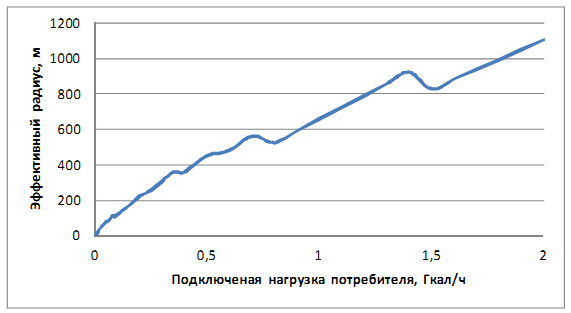 Рисунок 2.1 – Эффективный радиус теплоснабжения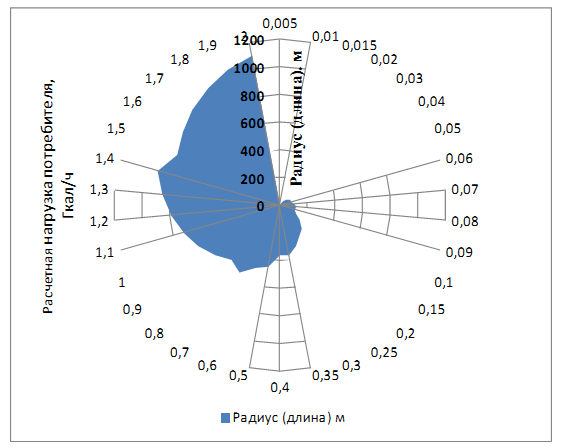 Рисунок 2.2 – Эффективный радиус теплоснабжения2.2. Описание существующих и перспективных зон действия систем теплоснабжения, источников тепловой энергииСуществующие зоны действия системы теплоснабжения городского поселения Березово представлены на рисунках 2.3-2.4.Основная часть территории городского поселения Березово находится в зоне действия индивидуальных источников тепловой энергии. Согласно рисунку 2.3 центральная часть пгт. Березово находится в зоне действия Центральной котельной. Зона действия котельной Аэропорт является наиболее перспективной, в плане будущего строительства, и соответственно спроса на тепловую энергию. Зона действия котельной д. Теги ограничена ул. Новая, ул. Таежная, ул. Мира, пер. Центральный. Зона действия котельной приведена на рисунке 2.4 (обозначена линиями красного цвета).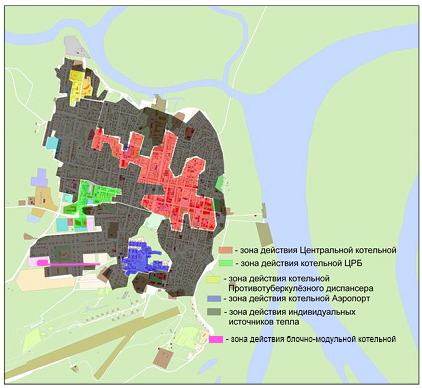 Рисунок 2.3 – Существующие зоны действия систем теплоснабжения пгт. Берёзово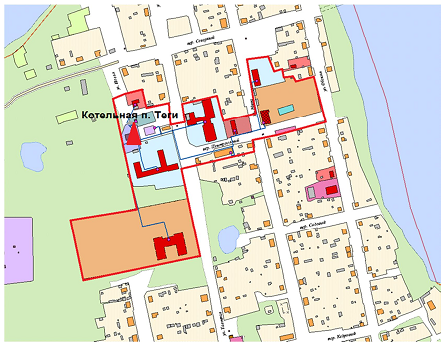 Рисунок 2.4 – Зона действия котельной с. Теги2.3. Описание существующих и перспективных зон действия индивидуальных источников тепловой энергииВ городском поселении Березово доля зданий, подключенных к централизованному теплоснабжению, составляет порядка 41% от общего объема теплоснабжения, объектов, отапливаемых индивидуальными средствами – 59 %.Доля жилых домов с индивидуальными источниками тепла постепенно увеличивается, что негативно сказывается на состоянии централизованного теплоснабжения в целом по городскому поселению. Не реализуются планируемые подключения новых абонентов к централизованной системе теплоснабжения. В результате происходит недозагрузка котельных в связи с децентрализацией систем отопления, что приводит к увеличению себестоимости тепла. Тепловая энергия (мощность) источников тепловой энергии становится невостребованной.В перспективе планируется в соответствии с намечаемыми планами застройки городского поселения Березово подключение жилых (и социально значимых) объектов к системе централизованного отопления, что приведет к снижению доли зданий отапливаемых индивидуальными источниками тепла.Существующие и планируемые к застройке потребители, вправе использовать для отопления индивидуальные источники теплоснабжения. Использование автономных источников теплоснабжения целесообразно в случаях:значительной удаленности от существующих и перспективных тепловых сетей;малой подключаемой нагрузки (менее 0,01 Гкал/ч);отсутствия резервов тепловой мощности в границах застройки на данный момент и в рассматриваемой перспективе;использования тепловой энергии в технологических целях.Потребители, отопление которых осуществляется от индивидуальных источников, могут быть подключены к централизованному теплоснабжению на условиях организации централизованного теплоснабжения.Планируемые к строительству жилые дома, могут проектироваться с использованием поквартирного индивидуального отопления.2.4. Перспективные балансы тепловой мощности и тепловой нагрузки в перспективных зонах действия источников тепловой энергии, в том числе работающих на единую тепловую сеть, на каждом этапеВ таблице 2.2 представлен баланс тепловой мощности и перспективной тепловой нагрузки, в каждой из выделенных зон действия источников тепловой энергии.Таблица 2.2Баланс тепловой мощности и перспективной тепловой нагрузкиДиаграммы приростов тепловой нагрузки в зонах действия основных источников тепловой энергии городского поселения Берёзово в течение расчетного периода представлены на рисунках 2.5-2.12.Рисунок 2.6 – Баланс тепловой мощности и перспективной нагрузки в зоне действия источника – Центральная котельная, Гкал/чРисунок 2.7 – Баланс тепловой мощности и перспективной нагрузки в зоне действия источника – котельная ЦРБ, Гкал/чРисунок 2.8 – Баланс тепловой мощности и перспективной нагрузки в зоне действия источника – котельная Противотуберкулезного диспансера, Гкал/чРисунок 2.9 – Баланс тепловой мощности и перспективной нагрузки в зоне действия источника – котельная Аэропорт, Гкал/чРисунок 2.10 – Баланс тепловой мощности и перспективной нагрузки в зоне действия источника – новая котельная Аэропорт на 6 МВт, Гкал/чРисунок 2.11 – Баланс тепловой мощности и перспективной нагрузки в зоне действия источника – блочно-модульная котельная, Гкал/чРисунок 2.12 – Баланс тепловой мощности и перспективной нагрузки в зоне действия источника – котельная Теги, Гкал/ча) существующие и перспективные значения установленной тепловой мощности основного оборудования источника (источников) тепловой энергии.Данные по существующим и перспективным значениям установленной тепловой мощности основного оборудования источников тепловой энергии городского поселения Березово представлены в таблице 2.3. Таблица 2.3Существующие и перспективные значения установленной мощности источников тепловой энергии городского поселения Березовоб) существующие и перспективные технические ограничения на использование установленной тепловой мощности и значения располагаемой мощности основного оборудования источников тепловой энергии.На источниках тепловой энергии городского поселения Берёзово снижения мощности нет, в консервации оборудования нет и в перспективе не предусматривается.в) существующие и перспективные затраты тепловой мощности на собственные и хозяйственные нужды источников тепловой энергии.Данные по существующим и перспективным затратам тепловой мощности на собственные и хозяйственные нужды источников тепловой энергии городского поселения Березово представлены в таблицах 2.4. Таблица 2.4Существующие и перспективные затраты тепловой мощности на собственные и хозяйственные нужды источников тепловой энергии городского поселения Березовог) значения существующей и перспективной тепловой мощности источников тепловой энергии неттоДанные по существующей и перспективной тепловой мощности источников тепловой энергии нетто городского поселения Березово представлены в таблице 2.5.Таблица 2.5Значения существующей и перспективной тепловой мощности источников тепловой энергии неттод) значения существующих и перспективных потерь тепловой энергии при ее передаче по тепловым сетям, включая потери тепловой энергии в тепловых сетях теплопередачей через теплоизоляционные конструкции теплопроводов и потери теплоносителя, с указанием затрат теплоносителя на компенсацию этих потерь.Данные по существующим и перспективным потерям тепловой энергии при ее передаче по тепловым сетям, включая потери тепловой энергии в тепловых сетях теплопередачей через теплоизоляционные конструкции теплопроводов и потери теплоносителя, с указанием затрат теплоносителя на компенсацию этих потерь источниками тепловой энергии городского поселения Березово представлены в таблице 2.6.Таблица 2.6Значения существующих и перспективных тепловых потерь, включая тепловые потери через изоляцию трубопроводае) затраты существующей и перспективной тепловой мощности на хозяйственные нужды тепловых сетей.Затраты существующей и перспективной тепловой мощности на хозяйственные нужды тепловых сетей отсутствуют.Таблица 2.7Затраты существующей тепловой мощности на хозяйственные нужды тепловых сетейж) значения существующей и перспективной резервной тепловой мощности источников теплоснабжения, в том числе источников тепловой энергии, принадлежащих потребителям, и источников тепловой энергии теплоснабжающих организаций, с выделением аварийного резерва и резерва по договорам на поддержание резервной тепловой мощности.Данные по существующей и перспективной резервной тепловой мощности источников теплоснабжения, с выделением аварийного резерва источников тепловой энергии городского поселения Березово представлены в таблицах 2.8-2.14. Таблица 2.8Значения существующей и перспективной резервной тепловой мощности источников теплоснабжения с выделением аварийного резерва – в зоне действия Центральной котельнойТаблица 2.9Значения существующей и перспективной резервной тепловой мощности источников теплоснабжения с выделением аварийного резерва – в зоне действия котельной ЦРБТаблица 2.10Значения существующей и перспективной резервной тепловой мощности источников теплоснабжения с выделением аварийного резерва – в зоне действия котельной Противотуберкулезного диспансераТаблица 2.11Значения существующей и перспективной резервной тепловой мощности источников теплоснабжения с выделением аварийного резерва – в зоне действия котельной АэропортТаблица 2.12Значения существующей и перспективной резервной тепловой мощности источников теплоснабжения с выделением аварийного резерва – в зоне действия новой котельной Аэропорт на 6 МВтТаблица 2.13Значения существующей и перспективной резервной тепловой мощности источников теплоснабжения с выделением аварийного резерва – в зоне действия блочно-модульной котельнойТаблица 2.14Значения существующей и перспективной резервной тепловой мощности источников теплоснабжения с выделением аварийного резерва – в зоне действия котельной ТегиРАЗДЕЛ 3. ПЕРСПЕКТИВНЫЕ БАЛАНСЫ ТЕПЛОНОСИТЕЛЕЙ3.1. Перспективные балансы производительности водоподготовительных установок и максимального потребления теплоносителя теплопотребляющими установками потребителейВ системе теплоснабжения возможна утечка сетевой воды из тепловых сетей, в системах теплопотребления, через неплотности соединений и уплотнений трубопроводной арматуры, насосов. Потери компенсируются на котельных подпиточной водой, которая идет на восполнение утечек теплоносителя. В качестве исходной воды для подпитки теплосети используется вода из водопровода. Перед добавлением воды в тепловую сеть исходная вода должна пройти через систему ХВО.Производительность водоподготовительных установок источников тепловой энергии должна покрыть нормативные утечки теплоносителя в сети и системах отопления потребителя. Нормативные утечки теплоносителя представлены в таблице 3.1.Таблица 3.1Нормативные утечки теплоносителя на тепловых сетях городского поселения БерёзовоНа основании принятых в Схеме объемов перспективного потребления тепловой мощности и перспективных балансов тепла на теплоисточниках в соответствии с требованиями СНиП 41-02-2003 «Тепловые сети» определена перспективная подпитка тепловых сетей в номинальном режиме, а также требуемая производительность ХВО на котельных.Перспективные балансы теплоносителя для подпитки тепловой сети и производительности водоподготовительных установок в номинальном режиме в сравнении с существующей производительностью химводоподготовки приведены в таблице 3.2.Таблица 3.2Перспективные балансы теплоносителя для подпитки тепловой сети и производительности водоподготовительных установок в номинальном режиме в сравнении с существующей производительностью химводоподготовкиНа котельной в с. Теги отсутствует оборудование химводоподготовки, в перспективе необходимо запроектировать и установить оборудование, производительностью не менее 0,2 м3/ч. На всех остальных источниках тепловой энергии наблюдается резерв производительности химводоподготовки.3.2. Перспективные балансы производительности водоподготовительных установок источников тепловой энергии для компенсации потерь теплоносителя в аварийных режимах работы систем теплоснабженияПри возникновении аварийной ситуации на любом участке трубопровода, возможно организовать обеспечение подпитки тепловой сети за счет использования существующих баков аккумуляторов. При серьезных авариях, в случае недостаточного объема подпитки химически обработанной воды, допускается использовать «сырую» воду согласно СНиП «Тепловые сети» п.6.17 «Для открытых и закрытых систем теплоснабжения должна предусматриваться дополнительно аварийная подпитка химически не обработанной и недеаэрированной водой, расход которой принимается в количестве 2% объема воды в трубопроводах тепловых сетей».Объем теплоносителя необходимый для подпитки тепловой сети и производительности водоподготовительных установок в аварийном режиме приведен в таблице 3.3.Таблица 3.3Объём аварийной подпитки в тепловых сетях и присоединенных к ним систем теплопотребленияПерспективные балансы теплоносителя для подпитки тепловой сети и производительности водоподготовительных установок в аварийном режиме в сравнении с существующей производительностью химводоподготовки приведены в таблице 3.4.Таблица 3.4Перспективный баланс теплоносителя для подпитки тепловой сети и производительности водоподготовительных установок в аварийном режиме в сравнении с существующей производительностью химводоподготовкиРАЗДЕЛ 4. ПРЕДЛОЖЕНИЯ ПО СТРОИТЕЛЬСТВУ, РЕКОНСТРУКЦИИ И ТЕХНИЧЕСКОМУ ПЕРЕВООРУЖЕНИЮ ИСТОЧНИКОВ ТЕПЛОВОЙ ЭНЕРГИИНа момент разработки схемы теплоснабжения централизованное теплоснабжение потребителей на территории городского поселения Березово организованно от 6 котельных – Центральная, ЦРБ, Туберкулезного диспансера, Аэропорт, блочно-модульная, работающих на газовом топливе и ЖЭУ Теги, работающая на угле. Все многоквартирные дома и общественные здания (социального, культурного и бытового назначения) подключены к источникам централизованного отопления.Определение условий организации централизованного теплоснабженияСогласно статье 14 ФЗ №190 «О теплоснабжении» от 27.07.2010 года, подключение теплопотребляющих установок и тепловых сетей потребителей тепловой энергии, в том числе застройщиков, к системе теплоснабжения осуществляется в порядке, установленном законодательством о градостроительной деятельности для подключения объектов капитального строительства к сетям инженерно-технического обеспечения, с учетом особенностей, предусмотренных ФЗ №190 «О теплоснабжении» и правилами подключения к системам теплоснабжения, утвержденными Правительством Российской Федерации.Подключение осуществляется на основании договора на подключение к системе теплоснабжения, который является публичным, для теплоснабжающей организации, теплосетевой организации. Правила выбора теплоснабжающей организации или теплосетевой организации, к которой следует обращаться заинтересованным в подключении к системе теплоснабжения лицам и которая не вправе отказать им в услуге по такому подключению и в заключении соответствующего договора, устанавливаются правилами подключения к системам теплоснабжения, утвержденными Правительством Российской Федерации.При наличии технической возможности подключения к системе теплоснабжения и при наличии свободной мощности в соответствующей точке подключения отказ потребителю, в том числе застройщику, в заключении договора на подключение объекта капитального строительства, находящегося в границах определенного схемой теплоснабжения радиуса эффективного теплоснабжения, не допускается. Нормативные сроки подключения к системе теплоснабжения этого объекта капитального строительства устанавливаются правилами подключения к системам теплоснабжения, утвержденными Правительством Российской Федерации.В случае технической невозможности подключения к системе теплоснабжения объекта капитального строительства, вследствие отсутствия свободной мощности в соответствующей точке подключения на момент обращения соответствующего потребителя, в том числе застройщика, но при наличии в утвержденной в установленном порядке инвестиционной программе теплоснабжающей организации или теплосетевой организации мероприятий по развитию системы теплоснабжения и снятию технических ограничений, позволяющих обеспечить техническую возможность подключения к системе теплоснабжения объекта капитального строительства, отказ в заключении договора на его подключение не допускается. Нормативные сроки его подключения к системе теплоснабжения устанавливаются в соответствии с инвестиционной программой теплоснабжающей организации или теплосетевой организации в пределах нормативных сроков подключения к системе теплоснабжения, установленных правилами подключения к системам теплоснабжения, утвержденными Правительством Российской Федерации.В случае технической невозможности подключения к системе теплоснабжения объекта капитального строительства вследствие отсутствия свободной мощности в соответствующей точке подключения на момент обращения соответствующего потребителя, в том числе застройщика, и при отсутствии в утвержденной в установленном порядке инвестиционной программе теплоснабжающей организации или теплосетевой организации мероприятий по развитию системы теплоснабжения и снятию технических ограничений, позволяющих обеспечить техническую возможность подключения к системе теплоснабжения этого объекта капитального строительства, теплоснабжающая организация или теплосетевая организация в сроки и в порядке, которые установлены правилами подключения к системам теплоснабжения, утвержденными Правительством Российской Федерации, обязана обратиться в федеральный орган исполнительной власти, уполномоченный на реализацию государственной политики в сфере теплоснабжения, или орган местного самоуправления, утвердивший схему теплоснабжения, с предложением о включении в нее мероприятий по обеспечению технической возможности подключения к системе теплоснабжения этого объекта капитального строительства. Федеральный орган исполнительной власти, уполномоченный на реализацию государственной политики в сфере теплоснабжения, или орган местного самоуправления, утвердивший схему теплоснабжения, в сроки, в порядке и на основании критериев, которые установлены порядком разработки и утверждения схем теплоснабжения, утвержденным Правительством Российской Федерации, принимает решение о внесении изменений в схему теплоснабжения или об отказе во внесении в нее таких изменений. В случае, если теплоснабжающая или теплосетевая организация не направит в установленный срок и (или) представит с нарушением установленного порядка в федеральный орган исполнительной власти, уполномоченный на реализацию государственной политики в сфере теплоснабжения, или орган местного самоуправления, утвердивший схему теплоснабжения, предложения о включении в нее соответствующих мероприятий, потребитель, в том числе застройщик, вправе потребовать возмещения убытков, причиненных данным нарушением, и (или) обратиться в федеральный антимонопольный орган с требованием о выдаче в отношении указанной организации предписания о прекращении нарушения правил недискриминационного доступа к товарам.В случае внесения изменений в схему теплоснабжения теплоснабжающая организация или теплосетевая организация обращается в орган регулирования для внесения изменений в инвестиционную программу. После принятия органом регулирования решения об изменении инвестиционной программы он обязан учесть внесенное в указанную инвестиционную программу изменение при установлении тарифов в сфере теплоснабжения в сроки и в порядке, которые определяются основами ценообразования в сфере теплоснабжения и правилами регулирования цен (тарифов) в сфере теплоснабжения, утвержденными Правительством Российской Федерации. Нормативные сроки подключения объекта капитального строительства устанавливаются в соответствии с инвестиционной программой теплоснабжающей организации или теплосетевой организации, в которую внесены изменения, с учетом нормативных сроков подключения объектов капитального строительства, установленных правилами подключения к системам теплоснабжения, утвержденными Правительством Российской Федерации.Таким образом, вновь вводимые потребители, обратившиеся соответствующим образом в теплоснабжающую организацию, должны быть подключены к централизованному теплоснабжению, если такое подсоединение возможно в перспективе.С потребителями находящимися за границей радиуса эффективного теплоснабжения, могут быть заключены договора долгосрочного теплоснабжения по свободной (обоюдно приемлемой) цене, в целях компенсации затрат на строительство новых и реконструкцию существующих тепловых сетей, и увеличению радиуса эффективного теплоснабжения.Определение условий организации индивидуального теплоснабжения, а также поквартирного отопленияСуществующие и планируемые к застройке потребители, вправе использовать для отопления индивидуальные источники теплоснабжения. Использование автономных источников теплоснабжения целесообразно в случаях:значительной удаленности от существующих и перспективных тепловых сетей;малой подключаемой нагрузки (менее 0,01 Гкал/ч);отсутствия резервов тепловой мощности в границах застройки на данный момент и в рассматриваемой перспективе;использования тепловой энергии в технологических целях.Потребители, отопление которых осуществляется от индивидуальных источников, могут быть подключены к централизованному теплоснабжению на условиях организации централизованного теплоснабжения.Планируемые к строительству жилые дома, могут проектироваться с использованием поквартирного индивидуального отопления.4.1. Предложения по строительству источников тепловой энергии, обеспечивающие перспективную тепловую нагрузку на осваиваемых территориях поселенияДля удовлетворения спроса на тепловую энергию и теплоносителя потребителей предлагаются следующие мероприятия:вывод из эксплуатации котельной Аэропорт. Вместо котельной Аэропорт предусматривается строительство новой котельной на 6 МВт по адресу пгт. Березово, ул. Аэропорт, 6;строительство 2 этапа блочно-модульной котельной пгт. Березово, ул. Молодежная, 1. Расширение котельной до 9 МВт.Примерный план мероприятий по строительству источников тепловой энергии приведен в таблице 6.1.Таблица 6.1План мероприятий по строительству источников тепловой энергии4.2. Предложения по реконструкции источников тепловой энергии, обеспечивающих перспективную тепловую нагрузку в существующих и расширяемых зонах действия источников тепловой энергииПредложения по реконструкции источников тепловой энергии представлены в таблице 6.2.Таблица 6.2План мероприятий по реконструкции источников тепловой энергии4.3. Предложения по техническому перевооружению источников тепловой энергии с целью повышения эффективности работы систем теплоснабженияМодернизация котельных с целью повышения энергоэффективности и снижению операционных расходов предусматривает мероприятия представленные в таблице 6.2.4.4. Графики совместной работы источников тепловой энергии, функционирующих в режиме комбинированной выработки электрической и тепловой энергии и котельных, меры по выводу из эксплуатации, консервации и демонтажу избыточных источников тепловой энергии, а также источников тепловой энергии, выработавших нормативный срок службы, в случае, если продление срока службы технически невозможно или экономически нецелесообразноИсточники тепловой энергии, совместно работающие на единую тепловую сеть, на территории городского поселения Берёзово отсутствуют. 4.5. Меры по переоборудованию котельных в источники комбинированной выработки электрической и тепловой энергииВыполненные расчеты по переоборудованию котельных в источники комбинированной выработки тепла показали нецелесообразность внедрения этого варианта с экономической точки зрения.4.6. Меры по переводу котельных, размещенных в существующих и расширяемых зонах действия источников комбинированной выработки тепловой и электрической энергии в «пиковый» режимВ системе теплоснабжения городского поселения Берёзово источники комбинированной выработки тепловой и электрической энергии не применяются.4.7. Решения о загрузке источников тепловой энергии, распределении (перераспределении) тепловой нагрузки потребителей тепловой энергии в каждой зоне действия системы теплоснабжения между источниками тепловой энергии, поставляющими тепловую энергию в данной системе теплоснабженияМеры по распределению (перераспределению) тепловой нагрузки потребителей тепловой энергии в каждой зоне действия систем теплоснабжения между источниками тепловой энергии, поставляющими тепловую энергию, не предусмотрены.4.8. Оптимальный температурный график отпуска тепловой энергии для каждого источника тепловой энергииСпособ регулирования отпуска тепловой энергии от котельных – качественный способ регулирования. Основной задачей регулирования отпуска теплоты в системе теплоснабжения является поддержание комфортной температуры и влажности воздуха в отапливаемых помещениях при изменяющихся на протяжении отопительного периода внешних климатических условий. Температурный график определяет режим работы тепловых сетей, обеспечивая центральное регулирование отпуска тепла. По данным температурного графика определяется температура подающей и обратной воды в тепловых сетях. В системе теплоснабжения городского поселения Берёзово применяется температурный график качественного регулирования тепловой нагрузки для зависимого подключения потребителей 95/70 °С. Источники тепловой энергии работающие на единую сеть отсутствуют.4.9. Предложения по перспективной установленной тепловой мощности каждого источника тепловой энергии с учетом аварийного и перспективного резерва тепловой мощностиПерспективные балансы тепловой мощности источников тепловой энергии и теплоносителя и присоединенной тепловой нагрузки представлены в таблице 6.3.Таблица 6.3Перспективный баланс тепловой мощности источников тепловой энергии и теплоносителя и присоединенной тепловой нагрузки городского поселения Березово4.10. Анализ целесообразности ввода новых и реконструкции существующих источников тепловой энергии с использованием возобновляемых источников энергии Ввод новых и реконструкция существующих источников тепловой энергии с использованием возобновляемых источников энергии не предусматривается.4.11. Вид топлива, потребляемый источником тепловой энергии, в том числе с использованием возобновляемых источников энергииСведения о видах топлива, потребляемого источниками тепловой энергии, приведено в таблице 4.6.Таблица 4.6Виды топлива, используемые котельнымиРАЗДЕЛ 5. ПРЕДЛОЖЕНИЯ ПО СТРОИТЕЛЬСТВУ И РЕКОНСТРУКЦИИ ТЕПЛОВЫХ СЕТЕЙ5.1. Предложения по строительству и реконструкции тепловых сетей, обеспечивающих перераспределение тепловой нагрузки из зон с дефицитом располагаемой тепловой мощности источников тепловой энергии в зоны с резервом располагаемой тепловой мощности источников тепловой энергии (использование существующих резервов)Предложения по строительству и реконструкции тепловых сетей, обеспечивающих перераспределение тепловой нагрузки из зон с дефицитом располагаемой тепловой мощности источников тепловой энергии в зоны с резервом располагаемой тепловой мощности источников тепловой энергии, не предусматриваются.5.2. Предложения по строительству и реконструкции тепловых сетей для обеспечения перспективных приростов тепловой нагрузки в осваиваемых районах поселения под жилищную, комплексную или производственную застройкуДля качественного и надежного теплоснабжения в расчетный период необходимо предусмотреть реконструкцию трубопроводов с увеличением диаметра на некоторых участках тепловых сетей. В таблицах 5.1-5.11 приведен перечень мероприятий для строительства и реконструкции участков тепловых сетей необходимых для подключения новых абонентов по каждому источнику тепловой энергии.Таблица 5.1Перечень участков тепловой сети, строительство которых, необходимо для подключения новых абонентов к Центральной котельнойТаблица 5.2Перечень участков тепловой сети, строительство которых, необходимо для подключения новых абонентов к котельной ЦРБТаблица 5.3Перечень участков тепловой сети, строительство которых, необходимо для подключения новых абонентов к котельной Противотуберкулёзного диспансераТаблица 5.4Перечень участков тепловой сети, строительство которых, необходимо для подключения новых абонентов к новой котельной Аэропорт на 6 МВтТаблица 5.5Перечень участков тепловой сети, строительство которых, необходимо для подключения новых абонентов к блочно-модульной котельнойТаблица 5.6Перечень участков тепловой сети, строительство которых, необходимо для подключения новых абонентов к котельной ЖЭУ ТегиТаблица 5.7Перечень участков т/с необходимых для реконструкции – зона действия Центральной котельнойТаблица 5.8Перечень участков т/с необходимых для реконструкции – зона действия котельной ЦРБТаблица 5.9Перечень участков т/с необходимых для реконструкции – зона действия котельной Противотуберкулезного диспансераТаблица 5.10Перечень участков т/с необходимых для реконструкции – зона действия котельной АэропортТаблица 5.11Перечень участков т/с необходимых для реконструкции – зона действия котельной ЖЭУ Теги5.3. Предложения по строительству и реконструкции тепловых сетей в целях обеспечения условий, при наличии которых существует возможность поставок тепловой энергии потребителям от различных источников тепловой энергии при сохранении надежности теплоснабженияВ настоящее время, возможность поставок тепловой энергии потребителям от различных источников тепловой энергии, при сохранении надежности теплоснабжения отсутствует, и в перспективе не предусмотрена.5.4. Предложения по строительству и реконструкции тепловых сетей для повышения эффективности функционирования системы теплоснабжения, в том числе за счет перевода котельных в «пиковый» режим или ликвидации котельныхТрубопроводы отопления практически по всему тепловому хозяйству поселения (более 25 %) подлежат замене по причине ветхости и энергетической неэффективности изоляции. Планами мероприятий заложена ежегодная замена определенного количества погонных метров ветхих сетей с направлением на уменьшение общего процента износа по данному виду имущества (таблица 5.12).Таблица 5.12Мероприятия по реконструкции тепловых сетей подлежащих замене в связи с исчерпанием эксплуатационного ресурса5.5. Предложения по строительству и реконструкции тепловых сетей для обеспечения нормативной надежности и безопасности теплоснабженияПредложения по строительству и реконструкции тепловых сетей для обеспечения нормативной надежности и безопасности теплоснабжения не предусматривается.5.6. Предложения по реконструкции тепловых сетей в целях обеспечения гидравлических режимов, обеспечивающих качество горячей воды в открытых системах теплоснабжения (горячего водоснабжения)Предложения по реконструкции тепловых сетей в целях обеспечения гидравлических режимов, обеспечивающих качество горячей воды в открытых системах теплоснабжения (горячего водоснабжения) не предусматриваются.РАЗДЕЛ 6. ПЕРСПЕКТИВНЫЕ ТОПЛИВНЫЕ БАЛАНСЫВ таблицах 6.1-6.2 представлены результаты расчета перспективного расхода топлива с учетом подключения новых абонентов к сетям от источников тепла городского поселения Берёзово. Для расчета расхода топлива в качестве температуры наружного воздуха была принята усредненная за 5 лет температура наружного воздуха.Таблица 6.1Перспективные расход основного топливаТаблица 6.2Перспективный максимальный часовой расход основного топливаРасчет нормативных запасов аварийного вида топлива произведен согласно требованиям СНиП II-35-76 «Котельные установки» п. 11.38. Емкость хранилищ жидкого топлива в зависимости от суточного расхода следует принимать, для основного и резервного топлива, доставляемого автомобильным транспортом на 5-и суточный расход. Результаты расчетов представлены в таблице 6.3. Расчет нормативных запасов аварийного вида топлива выполнен с учетом допущения о количестве емкостей. Принимаем количество емкостей хранилищ жидкого топлива не менее 2-х.Таблица 6.3Объём ёмкостей хранилища аварийного топливаРАЗДЕЛ 7. ИНВЕСТИЦИИ В СТРОИТЕЛЬСТВО, РЕКОНСТРУКЦИЮ И ТЕХНИЧЕСКОЕ ПЕРЕВООРУЖЕНИЕа) предложения по величине необходимых инвестиций в строительство, реконструкцию и техническое перевооружение источников тепловой энергии на каждом этапе.Предложения по величине необходимых инвестиций в строительство, реконструкцию и техническое перевооружение источников тепловой энергии на каждом этапе представлены в таблице 7.1.Таблица 7.1Предложения по величине необходимых инвестиций в строительство, реконструкцию и техническое перевооружение источников тепловой энергии на каждом этапеб) предложения по величине необходимых инвестиций в строительство, реконструкцию и техническое перевооружение тепловых сетей, насосных станций и тепловых пунктов на каждом этапе.Предложения по величине необходимых инвестиций в строительство, реконструкцию и техническое перевооружение тепловых сетей, насосных станций и тепловых пунктов на каждом этапе представлены в таблице 7.2.Таблица 7.2Предложения по величине необходимых инвестиций в строительство, реконструкцию и техническое перевооружение тепловых сетей, насосных станций и тепловых пунктов на каждом этапев) предложения по величине инвестиций в строительство, реконструкцию и техническое перевооружение в связи с изменениями температурного графика и гидравлического режима работы системы теплоснабжения. Изменение температурного графика и гидравлического режима системы теплоснабжения Схемой не предусмотрено.РАЗДЕЛ 8. РЕШЕНИЕ ОБ ОПРЕДЕЛЕНИИ ЕДИНОЙ ТЕПЛОСНАБЖАЮЩЕЙ ОРГАНИЗАЦИИВ соответствии со статьей 2 п. 28 Федерального закона от 27 июля 2010 года №190-ФЗ «О теплоснабжении»:Единая теплоснабжающая организация в системе теплоснабжения (далее – единая теплоснабжающая организация) – теплоснабжающая организация, которая определяется в схеме теплоснабжения федеральным органом исполнительной власти, уполномоченным Правительством Российской Федерации на реализацию государственной политики в сфере теплоснабжения, или органом местного самоуправления на основании критериев и в порядке, которые установлены правилами организации теплоснабжения, утвержденными Правительством Российской Федерации. В соответствии с пунктом 22 «Требований к порядку разработки и утверждения схем теплоснабжения», утвержденных Постановлением Правительства Российской Федерации от 22.02.2012 №154:Определение в схеме теплоснабжения единой теплоснабжающей организации (организаций) осуществляется в соответствии с критериями и порядком определения единой теплоснабжающей организации установленным Правительством Российской Федерации. Критерии и порядок определения единой теплоснабжающей организации установлены Постановлением Правительства Российской Федерации от 08.08.2012 №808 «Об организации теплоснабжения в Российской Федерации и о внесении изменений в некоторые акты Правительства Российской Федерации». В соответствии с требованиями документа:  Статус единой теплоснабжающей организации присваивается теплоснабжающей и (или) теплосетевой организации решением федерального органа исполнительной власти (в отношении городов населением 500 тысяч человек и более) или органа местного самоуправления (далее – уполномоченные органы) при утверждении схемы теплоснабжения.  В проекте схемы теплоснабжения должны быть определены границы зон деятельности единой теплоснабжающей организации (организаций). Границы зоны (зон) деятельности единой теплоснабжающей организации (организаций) определяются границами системы теплоснабжения.Для присвоении организации статуса единой теплоснабжающей организации на территории  поселения, городского округа лица, владеющие на праве собственности или ином законном основании источниками тепловой энергии и (или) тепловыми сетями, подают в уполномоченный орган в течение 1 месяца с даты опубликования  (размещения) в установленном порядке проекта схемы теплоснабжения, а также с даты опубликования (размещения) сообщения, указанного в пункте 17 настоящих Правил, заявку на присвоение организации статуса единой теплоснабжающей организации с указанием зоны ее деятельности. К заявке прилагается бухгалтерская отчетность, составленная на последнюю отчетную дату перед подачей заявки, с отметкой налогового органа о ее принятии. Уполномоченные органы обязаны в течение 3 рабочих дней с даты окончания срока подачи заявок разместить сведения о принятых заявках на сайте поселения, городского округа, н сайте соответствующего субъекта Российской Федерации в информационно-телекоммуникационной сети «Интернет» (далее – официальный сайт). В случае если на территории поселения, городского округа существуют несколько систем теплоснабжения, уполномоченные органы вправе:определить единую теплоснабжающую организацию (организации) в каждой из систем теплоснабжения, расположенных в границах поселения, городского округа;определить на несколько систем теплоснабжения единую теплоснабжающую организацию, если такая организация владеет на праве собственности или ином законном основании источниками тепловой энергии и (или) тепловыми сетями в каждой из систем теплоснабжения, входящей в зону её деятельности.В случае если в отношении одной зоны деятельности единой теплоснабжающей организации подана одна заявка от лица, владеющего на праве собственности или ином законном основании источниками тепловой энергии и (или) тепловыми сетями в соответствующей системе теплоснабжения, то статус единой теплоснабжающей организации присваивается указанному лицу.В случае если в отношении одной зоны деятельности единой теплоснабжающей организации подано несколько заявок от лиц, владеющих на праве собственности или ином законном основании источниками тепловой энергии и (или) тепловыми сетями в соответствующей системе теплоснабжения, орган местного  самоуправления присваивает статус единой теплоснабжающей организации в соответствии с критериями определения единой теплоснабжающей организации. В случае если в отношении зоны деятельности единой теплоснабжающей организации не подано ни одной заявки на присвоение соответствующего статуса, статус единой теплоснабжающей организации присваивается организации, владеющей в соответствующей зоне деятельности источниками тепловой энергии и (или) тепловыми сетями, и соответствующей критериям.Критерии определения единой теплоснабжающей организации:владение на праве собственности или ином законном основании источниками тепловой энергии с наибольшей рабочей тепловой мощностью и (или) тепловыми сетями с наибольшей емкостью в границах зоны деятельности единой теплоснабжающей организации;размер собственного капитала;способность в лучшей мере обеспечить надежность теплоснабжения в соответствующей системе теплоснабжения.Размер собственного капитала определяется по данным бухгалтерской отчетности, составленной на последнюю отчетную дату перед подачей заявки на присвоение статуса единой теплоснабжающей организации с отметкой налогового органа о ее принятии.Единая теплоснабжающая организация обязана:заключать и надлежаще исполнять договоры теплоснабжения со всеми обратившимися к ней потребителями тепловой энергии в своей зоне деятельности; осуществлять мониторинг реализации схемы теплоснабжения и подавать в орган, утвердивший схему теплоснабжения, отчеты о реализации, включая предложения по актуализации схемы; надлежащим образом исполнять обязательства перед иными теплоснабжающими и теплосетевыми организациями в зоне своей деятельности; осуществлять контроль режимов потребления тепловой энергии в зоне своей деятельности.В соответствии с критериями и порядком определения единой теплоснабжающей организации в качестве единой теплоснабжающей организации на территории городского поселения Березово предлагается:Таблица 8.1Определение единой теплоснабжающей организацииРАЗДЕЛ 9. РЕШЕНИЯ О РАСПРЕДЕЛЕНИИ ТЕПЛОВОЙ НАГРУЗКИ МЕЖДУ ИСТОЧНИКАМИ ТЕПЛОВОЙ ЭНЕРГИИВ настоящее время, возможность поставок тепловой энергии потребителям от различных источников тепловой энергии, при сохранении надежности теплоснабжения отсутствует, и в перспективе не предусмотрена. РАЗДЕЛ 10. РЕШЕНИЕ ПО БЕСХОЗЯЙНЫМ ТЕПЛОВЫМ СЕТЯМВ соответствии со статьей 15 п.6 Федерального закона от 27 июля 2010 года №190-ФЗ «О теплоснабжении» «В случае выявления бесхозяйных тепловых сетей (тепловых сетей, не имеющих эксплуатирующей организации) орган местного самоуправления поселения или городского округа до признания права собственности на указанные бесхозяйные тепловые сети в течение тридцати дней с даты их выявления обязан определить теплосетевую организацию, тепловые сети которой непосредственно соединены с указанными бесхозяйными тепловыми сетями, или единую теплоснабжающую организацию в системе теплоснабжения, в которую входят указанные бесхозяйные тепловые сети и которая осуществляет содержание и обслуживание указанных бесхозяйных тепловых сетей. Орган регулирования обязан включить затраты на содержание и обслуживание бесхозяйных сетей в тарифы соответствующей организации на следующий период регулирования.На территории городского поселения Березово бесхозяйных тепловых сетей не выявлено.СХЕМА ТЕПЛОСНАБЖЕНИЯГОРОДСКОГО ПОСЕЛЕНИЯ БЕРЕЗОВОБЕРЕЗОВСКОГО РАЙОНАХАНТЫ-МАНСИЙСКОГО АВТОНОМНОГО ОКРУГА – ЮГРЫна период до 2026 годаАктуализация на 2019 годРазработчик: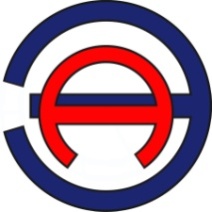 Общество с ограниченной ответственностью «ЭНЕРГОАУДИТ»Юридический/фактический адрес: 160011, г.Вологда, ул. Герцена, д. 56, оф. 202 тел/факс: 8 (8172) 75-60-06, 733-874, 730-800адрес электронной почты: energoaudit35@list.ruСвидетельство саморегулируемой организации № СРО № 3525255903-25022013-Э0183Заказчик: Администрация Березовского районаЮридический адрес: 628140, Тюменская область, Ханты-Мансийский автономный округ – Югра, Березовский район, пгт. Березово, ул. Астраханцева, д.54Наименование параметраУсловное обозначениеЕдиница измеренияЗначениеПродолжительность отопительного периодаnoсутки283Средняя за отопительный период температура наружного воздухаto•cp°С-9,7Расчетная температура наружного воздуха для проектирования системы отопленияtpo°С-43Средняя скорость ветра за отопительный периодWм/с3,5ПоказательЯнварьФевральМартАпрельМайИюньИюльАвгустСентябрьОктябрьНоябрьДекабрьГодСредняя температура наружного воздуха, °C-21,4-18,9-9,1-3,84,414,017,913,57,1-0,6-10,9-17,8-1,8Источник теплоснабженияАдрес источникаУстановленная мощность котельной, Гкал/чПрисоединенная нагрузка, Гкал/чТемпературный график, оСПротяженность тепловых сетей, мЦентральная котельнаяпгт. Берёзово, ул. Путилова, 42166,795/7010442Котельная ЦРБпгт. Берёзово, ул. Газопромысловая, 427,743,695/702442Котельная Противотуберкулезного диспансерапгт. Берёзово, ул. Шмидта, 2к6,42,795/701900Котельная Аэропортпгт. Березово, ул Аэропорт 6а5,42,695/702611Блочно-модульная котельнаяпгт. Берёзово, ул. Молодёжная, 1в1,540,895/70830Котельная Тегис. Теги, ул. Новая, 71,930,3295/70910Экспликационный номер№ п/пТип потребителяПланировочный кварталПлощадь, м2Планируемое подключениеЭтажность2018201820182018201820182018-------20192019201920192019201920192.851Спальный корпус на 120 мест1:02:18700Котельная Противотуберкулезного диспансеранет данных2.22Детский сад на 120 мест01:02:191675Котельная Противотуберкулезного диспансеранет данных2.23Дом-интернат для престарелых на 50 мест (2 корпуса)01:05:012410Котельная Противотуберкулезного диспансеранет данныхнет данных4Многоквартирный жилой дом,1 дом01:02:19665Котельная Противотуберкулезного диспансера2ВсегоВсегоВсего545020202020202020202020202020201.195Одноквартирный жилой дом, 1 эт.01:02:14 на свободной территории и территории ликвидируемой застройки80Центральная котельная11.196Одноквартирный жилой дом, 1 эт.01:02:07 на свободной территории и территории ликвидируемой застройки80Центральная котельная11.197Одноквартирный жилой дом, 1 эт.01:02:14 на свободной территории и территории ликвидируемой застройки80Центральная котельная1нет данных8Многоквартирный (32 кв.) жилой дом, 4 эт.01:02:14 на свободной территории и территории ликвидируемой застройки3730Центральная котельная42.19Дом школьников на 150 мест1:01:02720Центральная котельнаянет данных2.2410Выставочный зал1:01:021255Центральная котельнаянет данных2.7211Рынок на 840 м2 торговой площади1:02:171680Центральная котельнаянет данных2.2812Крытый каток с искусственным льдом на 170 чел./час1:05:015586Котельная ЦРБнет данных2.213Дом-интернат для престарелых на 50 мест (2 корпуса)1:05:012410Котельная ЦРБнет данных1.1914Одноквартирный жилой дом, 1 эт.01:02:13на свободной территории и территории ликвидируемой застройки80Котельная Противотуберкулезного диспансера11.1915Одноквартирный жилой дом, 1 эт.01:02:13на свободной территории и территории ликвидируемой застройки80Котельная Противотуберкулезного диспансера11.1916Одноквартирный жилой дом, 1 эт.01:02:13на свободной территории и территории ликвидируемойзастройки80Котельная Противотуберкулезного диспансера1нет данных174х квартирный жилой дом01:02:13на свободной территории и территории ликвидируемой застройки500Котельная Противотуберкулезного диспансеранет данныхВсегоВсегоВсего1636120212021202120212021202120213.218Приемно-заготовительный пункт с первичной переработкой дикоросов1:02:17240Центральная котельнаянет данных2.5319Административное здание (Лесничество)1:02:09355Центральная котельнаянет данных2.1720Инфекционный корпус на 17 коек1:01:12720Котельная ЦРБнет данных1.1821Многоквартирный жилой дом, 3 эт., 1 дом01:01:10 на территории ликвидируемой застройки1180Котельная ЦРБ33.122Склады1:01:12130Котельная ЦРБнет данныхнет данных23Многоквартирный (36 кв.) жилой дом, 3 эт.01:02:13на свободной территории и территории ликвидируемой застройки3730Котельная Противотуберкулезного диспансера33.124Склады, 2 объекта1:02:19260Котельная Противотуберкулезного диспансеранет данных2.725Школа на 800 учащихся1:05:136445Блочно-модульная котельнаянет данных1.126Одноквартирный жилой дом, 1 эт., 16 домов01:05:12, 01:05:11, 01:05:02 на свободной территории1280Индивидуальный источник12.3927Административное здание1:09:031850Индивидуальный источникнет данныхВсегоВсегоВсего161902022-20262022-20262022-20262022-20262022-20262022-20262022-20262.1428Молочная кухня на 240 порций в смену. Раздаточный пункт на 9 порций в сутки.1:02:01240Центральная котельнаянет данных1.1129Одноквартирный жилой дом, 1 эт., 3 дома01:02:10, 01:02:09 на свободной территории и на территории ликвидируемой застройки240Центральная котельная12.3430Административное здание1:01:01735Центральная котельнаянет данных2.531Детский сад на 150 мест с переходом1:05:05980Центральная котельнаянет данныхнет данных32Многоквартирный жилой дом, 3 подъезда, 2 эт.01:02:08 на свободной территории и территории ликвидируемой застройки2800Центральная котельная21.3533Многоквартирный жилой дом, 4 эт.01:01:05 на территории ликвидируемой застройки4890Центральная котельная41.3434Многоквартирный жилой дом01:01:05 на территории ликвидируемой застройки2139Центральная котельнаянет данных2.7335Супермаркет на 825 м2 торговой площади1:01:061630Центральная котельнаянет данных2.5836Дом быта на 75 рабочих мест1:01:05910Центральная котельнаянет данных1.2937Многоквартирный жилой дом, 3 эт., 1 дом01:02:09 на территории ликвидируемой застройки1790Центральная котельная32.6238Магазин на 102 м2 торговой площади каждый, 2 корпуса1:02:17405Центральная котельнаянет данных2.5639Гостиница на 50 мест1:02:172360Центральная котельнаянет данных2.2740Культурно-досуговый центр на 685 м2 площади пола1:02:043670Центральная котельнаянет данных2.6741Магазин на 700 м2 торговой площади1:03:081390Центральная котельнаянет данных1.2842Многоквартирный жилой дом, 3 эт., 1 дом01:04:05 на свободной территории1040Центральная котельная31.243Многоквартирный жилой дом, 3 эт., 7 домов01:04:09 на территории ликвидируемой застройки11200Центральная котельная32.6544Магазин на 200 м2 торговой площади1:04:09364Центральная котельнаянет данных2.4745Офисное здание1:04:09790Центральная котельнаянет данных2.2346Библиотека на 118 тыс. экз. Читальный зал на 52 места1:01:021095Центральная котельнаянет данныхнет данных47малоэтажная жилая застройка1:04:071042Центральная котельнаянет данныхнет данных48малоэтажная жилая застройка1:04:021042Центральная котельнаянет данных2.3149Административное здание1:03:01480Центральная котельнаянет данныхнет данных50Многоквартирный (32 кв.) жилой дом, 4 эт.1:02:01 на территории ликвидируемой застройки3730Центральная котельная4нет данных51Многоквартирный жилой дом, 3 подъезда, 2 эт.1:03:06 на территории ликвидируемой застройки2800Центральная котельная22.3252Административное здание1:02:05850Центральная котельная-нет данных53Многоквартирный жилой дом, 3 эт., 1 дом01:02:05 на территории ликвидируемой застройки1790Центральная котельная32.2654Клуб, центр культуры и искусства народов севера на 365 места1:04:01980Центральная котельнаянет данных2.8255Узел связи, почта1:01:04495Центральная котельнаянет данных2.5756Бюро ритуальных услуг1:01:04335Центральная котельнаянет данных2.5057Офисное здание1:01:041130Центральная котельнаянет данных2.958Межшкольный производственный комбинат на 86 мест1:01:03765Центральная котельнаянет данных2.3359Административное здание1:03:03460Центральная котельнаянет данных2.3060Административное здание1:03:04460Центральная котельнаянет данных2.5461Негосударственный пенсионный фонд. Росгосстрах-Тюмень. Участковый пункт милиции. Югория-медберезовский. Инспекция по делам несовершеннолетних1:01:03900Центральная котельнаянет данных2.662Детский сад на 80 мест1:03:06385Центральная котельнаянет данных2.8063ЖКХ1:02:10680Центральная котельнаянет данных2.7964Кафе "Экспресс-пицца" на 50 мест1:02:07520Центральная котельнаянет данных1.165Двухквартирный жилой дом, 2 эт., 10 домов01:05:02 на свободной территории2140Котельная ЦРБ22.1566Молочная кухня на 240 порций в смену. Раздаточный пункт на 18 порций в сутки.1:05:02290Котельная ЦРБнет данных1.1767Многоквартирный жилой дом, 3 эт., 1 дом01:01:10 на территории ликвидируемой застройки2360Котельная ЦРБ32.4268Административное здание, МЧС1:01:121150Котельная ЦРБнет данных1.1169Одноквартирный жилой дом, 1 эт., 3 дома01:02:09 на свободной территории и на территории ликвидируемой застройки240Котельная ЦРБ12.1170Внешкольное учреждение на 25 мест1:01:12370Котельная ЦРБнет данных2.1671Станция скорой мед. помощи на 1 автомобиль1:01:12320Котельная ЦРБнет данных2.4372Госкомсанэпиднадзор РФ1:05:01400Котельная ЦРБнет данных2.1373Раздаточный пункт молочной кухни на 9 порций в смену1:02:1980Котельная Противотуберкулезного диспансеранет данных1.2774Многоквартирный жилой дом, 2 эт., 2 дома01:02:18 на территории ликвидируемой застройки1400Котельная Противотуберкулезного диспансера22.6675Магазин на 150 м2 торговой площади1:05:06300Котельная Аэропортнет данных2.8476Ветеринарная лечебница1:05:08140Котельная Аэропортнет данных2.877Учебно-производственный комбинат на 420 мест1:05:043365Котельная Аэропортнет данных2.4878Офисное здание1:04:10490Котельная Аэропортнет данных2.4979Офисное здание1:04:101515Котельная Аэропортнет данных2.6380Магазин на 500 м2 торговой площади1:05:06960Котельная Аэропортнет данных2.7181Магазин на 150 м2 торговой площади1:06:06285Котельная Аэропортнет данных2.7482Супермаркет на 140 м2 торговой площади1:06:06285Котельная Аэропортнет данных1.2083Многоквартирный жилой дом, 3 эт., 4 дома01:05:04, 01:05:06, на территории ликвидируемой застройки6400Котельная Аэропорт31.2184Многоквартирный жилой дом, 3 эт., 2 дома01:05:06 на территории ликвидируемой застройки3060Котельная Аэропорт31.2285Многоквартирный жилой дом, 2 эт., 1 дом01:05:06 на территории ликвидируемой застройки665Котельная Аэропорт21.2386Многоквартирный жилой дом, 3 эт.01:05:06 на территории ликвидируемой застройки1000Котельная Аэропорт31.2487Многоквартирный жилой дом, 3 эт., 1 дом01:05:04 на свободной территории и на территории ликвидируемой застройки2360Котельная Аэропорт31.2588Многоквартирный жилой дом, 3 эт., 1 дом01:05:04 на территории ликвидируемой застройки1710Котельная Аэропорт31.3689Многоквартирный жилой дом, 3 эт., 2 дома01:05:06 на территории ликвидируемой застройки3210Котельная Аэропорт31.3790Многоквартирный жилой дом, 4 эт., 1 дом01:05:06 на территории ликвидируемой застройки3325Котельная Аэропорт4нет данных91Многоквартирный жилой дом, 3 эт., 1 дом01:06:01 на свободной территории3730Блочно-модульная котельная32.1992Дом-интернат для детей на 150 мест1:05:156400Блочно-модульная котельнаянет данныхнет данных93Многоквартирный жилой дом, 4 эт., 1 дом01:06:01 на свободной территории3730Блочно-модульная котельная41.294Многоквартирный жилой дом, 4 эт., 2 дома01:06:03 на свободной территории8860Блочно-модульная котельная41.395Многоквартирный жилой дом, 4 эт., 1 дом01:06:03 на свободной территории2040Блочно-модульная котельная41.496Многоквартирный жилой дом, 4 эт., 3 дома01:06:02 на свободной территории6120Блочно-модульная котельная41.597Многоквартирный жилой дом, 4 эт., 1 дом01:06:02 на свободной территории3145Блочно-модульная котельная42.5198Офисы, кафе на 40 мест1:06:012980Блочно-модульная котельнаянет данных1.699Многоквартирный жилой дом, 5 эт., 2 дома01:06:02 на свободной территории7860Блочно-модульная котельная51.9100Многоквартирный жилой дом, 5 эт., 1 дом01:06:02 на свободной территории2780Блочно-модульная котельная51.7101Многоквартирный жилой дом, 5 эт., 1 дом01:06:02 на свободной территории2550Блочно-модульная котельная51.8102Многоквартирный жилой дом, 4 эт., 1 дом01:06:02 на свободной территории2785Блочно-модульная котельная42.4103Детский сад на 150 мест1:06:032060Блочно-модульная котельнаянет данных2.60104Магазин на 200 м2 торговой площади1:06:01290Блочно-модульная котельнаянет данных1.13105Многоквартирный жилой дом, 5 эт., 1 дом01:06:01 на свободной территории4370Блочно-модульная котельная51.14106Многоквартирный жилой дом, 5 эт., 1 дом01:06:01 на свободной территории6120Блочно-модульная котельная52.12107Внешкольное учреждение на 50 мест1:06:031045Блочно-модульная котельнаянет данных1.16108Многоквартирный жилой дом, 5 эт., 4 дома01:06:01 на свободной территории15720Блочно-модульная котельная51.12109Многоквартирный жилой дом, 4 эт., 3 дома01:06:01 на свободной территории11190Блочно-модульная котельная41.15110Многоквартирный жилой дом, 4 эт., 2 дома01:06:01 на свободной территории6290Блочно-модульная котельная42.61111Магазин на 243 м2 торговой площади1:06:01485Блочно-модульная котельнаянет данных2.3112Детский сад на 150 мест1:06:011290Блочно-модульная котельнаянет данных2.22113Социальная служба1:06:02560Блочно-модульная котельнаянет данных1.11114Одноквартирный жилой дом, 1 эт., 35 домов01:07:05, 01:07:04, 01:07:01, 01:07:02, 01:01:11, 01:02:10, 01:02:09, 01:05:07, 01:05:13, 01:05:08 на свободной территории и на территории ликвидируемой застройки2800Индивидуальный источникнет данных2.38115Административное здание1:09:031245Индивидуальный источникнет данных2.68116Магазин на 30 м2 торговой площади1:05:0469Индивидуальный источникнет данных1.19117Одноквартирный жилой дом, 1 эт., 101 дом01:02:19, 01:02:13, 01:02:12, 01:02:14, 01:02:15, 01:02:09, 01:02:17, 01:02:07, 01:02:06, 01:02:08, 01:02:02, 01:02:01, 01:02:05, 01:02:03, 01:03:07, 01:03:06, 01:03:04, 01:03:05, 01:04:06,01:04:09, 01:05:05, 01:04:10, 01:05:04 на свободной территории и территории ликвидируемой застройки8080Индивидуальный источник1ВсегоВсегоВсего209926ВсегоВсегоВсего247927Наименование единиц территориального деленияОтапливаемая площадь, тыс. м2Отапливаемая площадь, тыс. м2Отапливаемая площадь, тыс. м2Отапливаемая площадь, тыс. м2Отапливаемая площадь, тыс. м2Отапливаемая площадь, тыс. м2Наименование единиц территориального деленияСносимые зданияЖилые многоквартирные домаЖилые многоквартирные домаОбщественныезданияПроизводственные здания промышленных предприятийВсегоНаименование единиц территориального деленияСносимые здания1-3 эт.5 эт. и вышеОбщественныезданияПроизводственные здания промышленных предприятийВсего2019 г.2019 г.2019 г.2019 г.2019 г.2019 г.2019 г.с. Теги 01,72 (6 ед.)00,2 (ФАП, морг)01,922020 г.2020 г.2020 г.2020 г.2020 г.2020 г.2020 г.с. Теги00,37(3 ед.)0000,372021 г.2021 г.2021 г.2021 г.2021 г.2021 г.2021 г.с. Теги00,37(3 ед.)000,2 (водозабор)0,572022 - 2026 гг.2022 - 2026 гг.2022 - 2026 гг.2022 - 2026 гг.2022 - 2026 гг.2022 - 2026 гг.2022 - 2026 гг.с. Теги00,49 (4 ед.)0000,49с. Теги00,49 (4 ед.)00,6 (Детский сад)01,09Наименование предприятияНаименование котельнойВыработка тепла, ГкалСобственные нужны котельной, ГкалОтпуск тепла, ГкалПотери в сетях, ГкалПолезный отпускПолезный отпуск по группам потребителей, ГкалПолезный отпуск по группам потребителей, ГкалПолезный отпуск по группам потребителей, ГкалПолезный отпуск по группам потребителей, ГкалНаименование предприятияНаименование котельнойВыработка тепла, ГкалСобственные нужны котельной, ГкалОтпуск тепла, ГкалПотери в сетях, ГкалПолезный отпускВсегобюджетнаселениепрочиеМУП «Теплосети Березово»Центральная котельная155043561514847014678114678771244493622618МУП «Теплосети Березово»Котельная ЦРБ107362121052432610198110198556972285811642МУП «Теплосети Березово»Котельная Противотуберкулезного диспансера39928039121213791337912291311677711МУП «Теплосети Березово»Котельная Аэропорт92182268992279871388713004441444299МУП «Теплосети Березово»Котельная Теги26302462385134 225122251119242236991ОАО «ЮТЭК – Региональные сети»Блочно-модульная котельная1 200121 188601 1283112811128Источник теплоснабженияМощность основного оборудования источников тепловой энергии, Гкал/чНагрузка на систему отопления, Гкал/чПотребляемая тепловая энергия, Гкал/годПередача тепловой энергии осуществляется на нуждыЦентральная котельная164,114678теплоснабженияКотельная ЦРБ8,263,810198теплоснабженияКотельная Противотуберкулезного диспансера6,42,53791теплоснабженияКотельная Аэропорт5,222,98713теплоснабженияБлочно-модульная котельная1,540,8302,2ОТ, ГВС, вентиляцияКотельная Теги2,00,742251теплоснабженияНаименование котельнойАдрес котельнойНагрузка на систему отопления, Гкал/часНагрузка на систему отопления, Гкал/часНагрузка на систему отопления, Гкал/часНагрузка на систему отопления, Гкал/часНагрузка на систему отопления, Гкал/часНагрузка на систему отопления, Гкал/часНагрузка на систему отопления, Гкал/часНаименование котельнойАдрес котельной2016 г.2017 г.2018 г.2019 г.2020 г.2021 г.2022-2026 гг.Центральная котельнаяпгт. Берёзово, ул. Путилова, 426,706,706,706,707,507,5813,34Котельная ЦРБпгт. Берёзово, ул. Газопромысловая, 423,603,603,603,604,674,915,96Котельная Противотуберкулезного диспансерапгт. Берёзово, ул. Шмидта, 2к2,702,702,703,223,293,653,78Котельная Аэропортпгт. Березово, ул. Аэропорт 6а2,602,602,602,60Ликвидирована, нагрузка подключена к новой котельной Аэропорт на 6 МВтЛиквидирована, нагрузка подключена к новой котельной Аэропорт на 6 МВтЛиквидирована, нагрузка подключена к новой котельной Аэропорт на 6 МВтНовая котельная Аэропорт на 6 МВтпгт. Березово, ул. Аэропорт 6а----2,602,604,78Блочно-модульная котельнаяпгт. Берёзово, ул. Молодёжная, 1в0,80,80,80,80,81,487,31Котельная Тегис. Теги, ул. Новая, 70,320,320,320,440,470,510,64№ п/пНаименование объектаОписание места размещения объектаПотребление теплоносителя, м3/часПотребление теплоносителя по всем введенным объектам за расчетный период, м3/час1Сувенирный цех1:09:033,022713,842Завод по производству конструкционного бруса и деревянных плит1:09:042638,852713,843Склады для хранения газовых баллонов1:09:0371,972713,844Кирпичный завод 15 млн. шт. в год1:09:05239,9503,785Производственные объекты предприятия по переработке рыбы1:09:06263,88503,78ИтогоИтого3217,623217,62№ п/пНаименование объектаОписание места размещения объектаПараметры объектаГод реализации по схеме теплоснабженияВид теплоносителяТепловая нагрузка, Гкал/часНагрузка на систему отопления в расчетный период, Гкал/часГодовое потребление тепловой энергии, Гкал/годГодовое потребление на этапе проектирования, Гкал/год1Сувенирный цех1:09:03Sобщ = 630 м22020Горячая вода0,07667,8462131911322Завод по производству конструкционного бруса и деревянных плит1:09:04Sтерр. = 75,1 га2022-2026Горячая вода65,97167,8461858501911323Склады для хранения газовых баллонов1:09:03Sтерр. = 2,4 га2022-2026Горячая вода1,79967,84650691911324Кирпичный завод 15 млн. шт. в год1:09:05Sтерр. = 9,1 га2022-2026Горячая вода5,99712,59516895354815Производственные объекты предприятия по переработке рыбы1:09:06Sтерр. = 9,9 га2022-2026Горячая вода6,59712,5951858535481ИтогоИтого802441802441226612226612Расчетная нагрузка потребителя Гкал/чДоля потерь, %Выбранный Ду, ммУдельные потери, Вт/мСебестоимость выработки, руб/ ГкалТариф, руб/ ГкалНагрузка / Отпуск Гкал/ годГодовые потери Гкал/ годЗатраты на выработку тепла, тыс. руб.Выручка, тыс. руб.Радиус (длина). м0,0051025271443,01593,714,21,5122,625,090,011025271443,01593,728,53,0245,450,2190,0151025271443,01593,742,74,5468,175,3280,021025271443,01593,757,06,0590,8100,5380,031032291443,01593,785,49,07136,1150,6530,041040311443,01593,7113,912,10181,5200,8660,051040311443,01593,7142,415,12226,9251,0820,061050351443,01593,7170,918,14272,4301,3870,071050351443,01593,7199,321,17317,6351,41020,081050351443,01593,7227,824,19363,0401,61160,091070411443,01593,7256,327,22408,5451,81120,11070411443,01593,7284,830,24453,9502,11240,151080451443,01593,7427,145,36680,7753,01700,21080451443,01593,7569,560,448907,61003,92260,2510100491443,01593,7711,975,601134,61255,02600,310100491443,01593,7854,390,721361,51506,13120,3510100491443,01593,7996,7105,841588,41757,13640,410125561443,01593,71139,0120,961815,22008,03640,510125561443,01593,71423,8151,22269,12510,14550,610150631443,01593,71708,6181,442723,03012,24850,710150631443,01593,71993,3211,683176,73514,15660,810200771443,01593,72278,1241,923630,64016,25290,910200771443,01593,72562,9272,164084,54518,2595110200771443,01593,72847,6302,404538,25020,26611,110200771443,01593,73132,4332,644992,15522,27271,210200771443,01593,73417,1362,885445,86024,27941,310200771443,01593,73701,9393,125899,76526,28601,410200771443,01593,73986,7423,366353,67028,39261,510250921443,01593,74271,4453,606807,37530,28301,610250921443,01593,74556,2483,847261,28032,38861,710250921443,01593,74841,0514,087715,18534,49411,810250921443,01593,75125,7544,328168,89036,39961,910250921443,01593,75410,5574,568622,79538,41052210250921443,01593,75695,2604,809076,410040,31107№п/пНаименование котельнойУстановленная мощность, Гкал/ч Резерв (дефицит) существующий располагаемой мощности, Гкал/чРезерв (дефицит) существующий располагаемой мощности, Гкал/чРезерв (дефицит) существующий располагаемой мощности, Гкал/чРезерв (дефицит) существующий располагаемой мощности, Гкал/чРезерв (дефицит) существующий располагаемой мощности, Гкал/чРезерв (дефицит) существующий располагаемой мощности, Гкал/чРезерв (дефицит) существующий располагаемой мощности, Гкал/ч№п/пНаименование котельнойУстановленная мощность, Гкал/ч 2016 г.2017 г.2018 г.2019 г.2020 г.2021г.2022-2026 гг.1Зона действия источника – Центральная котельная169,309,309,309,308,508,422,662Зона действия источника – котельная ЦРБ7,744,144,144,144,143,072,831,783Зона действия источника – котельная Противотуберкулезного диспансера6,43,703,703,703,183,112,752,624Зона действия источника - котельная Аэропорт5,42,82,82,82,8---5Зона действия источника – новая котельная Аэропорт на 6 МВт5,16----2,562,560,386Зона действия источника – блочно-модульная котельная1,54; 7,740,740,740,740,740,746,260,437Зона действия источника – котельная ЖЭУ Теги1,931,611,611,611,491,461,421,29Источник теплоснабженияУстановленная мощность, Гкал/чУстановленная мощность, Гкал/чУстановленная мощность, Гкал/чУстановленная мощность, Гкал/чУстановленная мощность, Гкал/чУстановленная мощность, Гкал/чУстановленная мощность, Гкал/чИсточник теплоснабжения2016 г.2017 г.2018 г.2019 г.2020 г.2021 г.2022-2026 гг.Центральная котельная16161616161616Котельная ЦРБ7,747,747,747,747,747,747,74Котельная Противотуберкулезного диспансера6,46,46,46,46,46,46,4Котельная Аэропорт5,45,45,45,4---Новая котельная Аэропорт на 6 МВт----5,165,165,16Блочно-модульная котельная1,541,541,541,541,547,747,74Котельная Теги1,931,931,931,931,931,931,93Источник теплоснабженияСобственные нужды, Гкал/чСобственные нужды, Гкал/чСобственные нужды, Гкал/чСобственные нужды, Гкал/чСобственные нужды, Гкал/чСобственные нужды, Гкал/чСобственные нужды, Гкал/чИсточник теплоснабжения2016 г.2017 г.2018 г.2019 г.2020 г.2021 г.2022-2026 гг.Центральная котельная0,060,060,060,060,060,060,06Котельная ЦРБ0,040,040,040,040,040,040,04Котельная Противотуберкулезного диспансера0,020,020,020,020,020,020,02Котельная Аэропорт0,020,020,020,02---Новая котельная Аэропорт на 6 МВт----0,020,020,02Блочно-модульная котельная0,030,030,030,030,030,090,09Котельная Теги0,050,050,050,050,050,050,05Источник теплоснабженияМощность котельной нетто, Гкал/чМощность котельной нетто, Гкал/чМощность котельной нетто, Гкал/чМощность котельной нетто, Гкал/чМощность котельной нетто, Гкал/чМощность котельной нетто, Гкал/чМощность котельной нетто, Гкал/чИсточник теплоснабжения2016 г.2017 г.2018 г.2019 г.2020 г.2021 г.2022-2026 гг.Центральная котельная15,9415,9415,9415,9415,9415,9415,94Котельная ЦРБ7,77,77,77,77,77,77,7Котельная Противотуберкулезного диспансера6,386,386,386,386,386,386,38Котельная Аэропорт5,385,385,385,38---Новая котельная Аэропорт на 6 МВт----5,145,145,14Блочно-модульная котельная1,511,511,511,511,517,657,65Котельная Теги1,881,881,881,881,881,881,88НаименованиеЗначения существующих и перспективных тепловых потерь, Гкал/чЗначения существующих и перспективных тепловых потерь, Гкал/чЗначения существующих и перспективных тепловых потерь, Гкал/чЗначения существующих и перспективных тепловых потерь, Гкал/чЗначения существующих и перспективных тепловых потерь, Гкал/чЗначения существующих и перспективных тепловых потерь, Гкал/чЗначения существующих и перспективных тепловых потерь, Гкал/чНаименование2016 г.2017 г.2018 г.2019 г.2020 г.2021 г.2022-2026 гг.Центральная котельная0,680,680,680,680,690,690,71Котельная ЦРБ0,210,210,210,210,210,220,22Котельная Противотуберкулезного диспансера0,100,100,100,100,100,100,10Котельная Аэропорт0,080,080,080,08---Новая котельная Аэропорт на 6 МВт----0,080,080,10Блочно-модульная котельная0,210,210,210,210,210,230,32Котельная Теги0,050,050,050,050,050,050,05Наименование котельнойСуществующие затраты тепловой мощности на хозяйственные нужды тепловых сетей, Гкал/часЦентральная котельнаянетКотельная ЦРБнетКотельная Противотуберкулезного диспансеранетКотельная БПКнетКотельная КОСнетКрышная котельнаянетКотельная АэропортнетБлочно-модульная котельнаянетКотельная ТегинетНаименование2016 г.2017 г.2018 г.2019 г.2020 г.2021 г.2022-2026 гг.Резерв (дефицит) тепловой мощности, Гкал/ч8,568,568,568,567,757,671,89Аварийный резерв тепловой мощности, Гкал/час4,564,564,564,563,753,670Наименование2016 г.2017 г.2018 г.2019 г.2020 г.2021 г.2022-2026 гг.Резерв (дефицит) тепловой мощности, Гкал/ч3,893,893,893,892,822,571,52Аварийный резерв тепловой мощности, Гкал/час1,311,311,311,310,2400Наименование2016 г.2017 г.2018 г.2019 г.2020 г.2021 г.2022-2026 гг.Резерв (дефицит) тепловой мощности, Гкал/ч3,583,583,583,062,992,632,5Аварийный резерв тепловой мощности, Гкал/час1,981,981,981,461,391,030,9Наименование2016 г.2017 г.2018 г.2019 г.2020 г.2021 г.2022-2026 гг.Резерв (дефицит) тепловой мощности, Гкал/ч2,72,72,72,7---Аварийный резерв тепловой мощности, Гкал/час0000---Наименование2016 г.2017 г.2018 г.2019 г.2020 г.2021 г.2022-2026 гг.Резерв (дефицит) тепловой мощности, Гкал/ч----2,462,460,26Аварийный резерв тепловой мощности, Гкал/час----1,171,170Наименование2016 г.2017 г.2018 г.2019 г.2020 г.2021 г.2022-2026 гг.Резерв (дефицит) тепловой мощности, Гкал/ч0,50,50,50,50,55,940,02Аварийный резерв тепловой мощности, Гкал/час0000000Наименование2016 г.2017 г.2018 г.2019 г.2020 г.2021 г.2022-2026 гг.Резерв (дефицит) тепловой мощности, Гкал/ч1,511,511,511,391,361,321,19Аварийный резерв тепловой мощности, Гкал/час0,550,550,550,430,40,360,23Источник теплоснабженияНормативные утечки теплоносителя на тепловых сетях, м3/чНормативные утечки теплоносителя на тепловых сетях, м3/чНормативные утечки теплоносителя на тепловых сетях, м3/чНормативные утечки теплоносителя на тепловых сетях, м3/чНормативные утечки теплоносителя на тепловых сетях, м3/чНормативные утечки теплоносителя на тепловых сетях, м3/чНормативные утечки теплоносителя на тепловых сетях, м3/чИсточник теплоснабжения2016 г.2017 г.2018 г.2019 г.2020 г.2021 г.2022-2026 гг.Центральная котельная0,6810,6810,6810,6810,6850,6860,711Котельная ЦРБ0,2100,2100,2100,2100,2130,2170,218Котельная Противотуберкулезного диспансера0,1000,1000,1000,1000,1020,1020,102Котельная Аэропорт0,0840,0840,0840,084---Новая котельная Аэропорт на 6 МВт----0,0840,0840,097Блочно-модульная котельная0,2060,2060,2060,2060,2060,2390,389Котельная Теги0,0470,0470,0470,0470,0470,0470,048Источник теплоснабженияСуществующая производительность ВПУ, м3/чНормативные утечки теплоносителя на тепловых сетях, м3/чНормативные утечки теплоносителя на тепловых сетях, м3/чНормативные утечки теплоносителя на тепловых сетях, м3/чНормативные утечки теплоносителя на тепловых сетях, м3/чНормативные утечки теплоносителя на тепловых сетях, м3/чНормативные утечки теплоносителя на тепловых сетях, м3/чНормативные утечки теплоносителя на тепловых сетях, м3/чИсточник теплоснабженияСуществующая производительность ВПУ, м3/ч2016 г.2017 г.2018 г.2019 г.2020 г.2021 г.2022-2026 гг.Центральная котельная2,51,8191,8191,8191,8191,8151,8141,789Котельная ЦРБ0,50,290,290,290,290,2870,2830,282Котельная Противотуберкулезного диспансера0,50,40,40,40,40,3980,3980,398Котельная Аэропорт2,52,4162,4162,4162,416---Новая котельная Аэропорт на 6 МВт2,5----2,4162,4162,403Блочно-модульная котельная1,00,7940,7940,7940,7940,7940,7610,611Котельная Теги--0,047-0,047-0,047-0,047-0,047-0,047-0,048Источник теплоснабженияОбъём аварийной подпитки в количестве 2 % от объема воды в тепловых сетях и присоединенных к ним систем теплопотребления, м3/чОбъём аварийной подпитки в количестве 2 % от объема воды в тепловых сетях и присоединенных к ним систем теплопотребления, м3/чОбъём аварийной подпитки в количестве 2 % от объема воды в тепловых сетях и присоединенных к ним систем теплопотребления, м3/чОбъём аварийной подпитки в количестве 2 % от объема воды в тепловых сетях и присоединенных к ним систем теплопотребления, м3/чОбъём аварийной подпитки в количестве 2 % от объема воды в тепловых сетях и присоединенных к ним систем теплопотребления, м3/чОбъём аварийной подпитки в количестве 2 % от объема воды в тепловых сетях и присоединенных к ним систем теплопотребления, м3/чОбъём аварийной подпитки в количестве 2 % от объема воды в тепловых сетях и присоединенных к ним систем теплопотребления, м3/чИсточник теплоснабжения2016 г.2017 г.2018 г.2019 г.2020 г.2021 г.2022-2026 гг.Центральная котельная5,455,455,455,455,485,495,69Котельная ЦРБ1,681,681,681,681,701,731,75Котельная Противотуберкулезного диспансера0,80,800,800,800,820,820,82Котельная Аэропорт0,670,670,670,67Новая котельная Аэропорт на 6 МВт0,670,670,78Блочно-модульная котельная1,651,651,651,651,651,913,11Котельная Теги0,370,370,370,380,380,380,39№ п/пНаименование котельнойПерспективный баланс теплоносителя для подпитки тепловой сети и производительности водоподготовительных установок в аварийном режиме в сравнении с существующей производительностью химводоподготовки, м3/чПерспективный баланс теплоносителя для подпитки тепловой сети и производительности водоподготовительных установок в аварийном режиме в сравнении с существующей производительностью химводоподготовки, м3/чПерспективный баланс теплоносителя для подпитки тепловой сети и производительности водоподготовительных установок в аварийном режиме в сравнении с существующей производительностью химводоподготовки, м3/чПерспективный баланс теплоносителя для подпитки тепловой сети и производительности водоподготовительных установок в аварийном режиме в сравнении с существующей производительностью химводоподготовки, м3/чПерспективный баланс теплоносителя для подпитки тепловой сети и производительности водоподготовительных установок в аварийном режиме в сравнении с существующей производительностью химводоподготовки, м3/чПерспективный баланс теплоносителя для подпитки тепловой сети и производительности водоподготовительных установок в аварийном режиме в сравнении с существующей производительностью химводоподготовки, м3/чПерспективный баланс теплоносителя для подпитки тепловой сети и производительности водоподготовительных установок в аварийном режиме в сравнении с существующей производительностью химводоподготовки, м3/ч№ п/пНаименование котельной2016 г.2017 г.2018 г.2019 г.2020 г.2021 г.2022-2026 гг.1Центральная котельная-2,95-2,95-2,95-2,95-2,98-2,99-3,192Котельная ЦРБ-1,18-1,18-1,18-1,18-1,2-1,23-1,253котельная Противотуберкулезного диспансера-0,3-0,3-0,3-0,3-0,32-0,32-0,324Котельная Аэропорт1,831,831,831,83Новая котельная Аэропорт на 6 МВт1,831,831,725Блочно-модульная котельная0,850,850,850,850,850,59-0,616Котельная ЖЭУ Теги-0,37-0,37-0,37-0,38-0,38-0,38-0,39№ п/пОбъектНаименование работЕд. изм.Кол-воОриентировочная стоимость, тыс. руб.2018 г.2018 г.2018 г.2018 г.2018 г.2018 г.1Новая котельная Аэропорт пгт. Березово, ул. АэропортСтроительство новой котельной установки мощностью 6 МВт на земельном участке, расположенном по адресу ул. Аэропорт,6 аобъект144129Итого по данному этапуИтого по данному этапуИтого по данному этапуИтого по данному этапуИтого по данному этапу441292020-2021 гг.2020-2021 гг.2020-2021 гг.2020-2021 гг.2020-2021 гг.2020-2021 гг.2Блочно-модульная котельная пгт. Березово, ул. Молодежная, 1Строительство 2 этапа блочно-модульной котельной. Расширение котельной до 9 МВтобъект153000Итого по данному этапуИтого по данному этапуИтого по данному этапуИтого по данному этапуИтого по данному этапу53 000ИтогоИтогоИтогоИтогоИтого97 129№ п/пОбъектНаименование работЕд. изм.Кол-воОриентировочная стоимость, тыс. руб.2018 г.2018 г.2018 г.2018 г.2018 г.2018 г.1Центральная котельнаяМодернизация котельной с целью повышения энергоэффективности и снижению операционных расходов:1. Установка частотно-регулируемого привода на существующие насосы марки «Grundfos» 2шт.2. Установка 1-го сетевого насоса внешнего контура марки «Grundfos» с частотно-регулируемым приводом.3. Замена существующих кожухотрубных теплообменников 6шт. на пластинчатый тип Ридан 2х шт. по 8 МВт каждый.4. Автоматизация работы оборудования котельной с устройством системы диспетчерского контроля.5. Замена узла учета газа с возможностью дистанционного контроля и снятия показаний.6. Замена существующей ГРУ.объект1155002Котельная Противотуберкулезного диспансераМодернизация котельной с целью повышения энергоэффективности и снижению операционных расходов:1. Установка частотно-регулируемых приводов на сетевые насосы 2 шт.2.Восстановление неисправного оборудования для работы 1 и 2 котла на аварийном топливе, с последующим проведением режимно-наладочных испытаний.3. Устройство системы диспетчерского контроля за работой оборудования котельной.4. Замена узла учета газа с возможностью дистанционного контроля и снятия показаний.5. Установка системы ХВО до котловой воды.41103Котельная ЦРБМодернизация котельной с целью повышения энергоэффективности и снижению операционных расходов:1. Капитальный ремонт 2 котла.2. Замена одного пластинчатого теплообменника мощностью 7МВт3. Установка частотно-регулируемого привода на насосах котлового контура и контура потребителя.4. Замена узла учета газа с возможностью дистанционного контроля и снятия показаний.5. Установка узла учета тепловой энергии.6. Устройство системы диспетчерского контроля за работой оборудования котельной.5390Итого по данному этапуИтого по данному этапуИтого по данному этапуИтого по данному этапуИтого по данному этапу25 000ИтогоИтогоИтогоИтогоИтого25 000п/пНаименование котельнойУстановленная мощность, Гкал/ч Резерв (дефицит) существующий располагаемой мощности, Гкал/чРезерв (дефицит) существующий располагаемой мощности, Гкал/чРезерв (дефицит) существующий располагаемой мощности, Гкал/чРезерв (дефицит) существующий располагаемой мощности, Гкал/чРезерв (дефицит) существующий располагаемой мощности, Гкал/чРезерв (дефицит) существующий располагаемой мощности, Гкал/чРезерв (дефицит) существующий располагаемой мощности, Гкал/чп/пНаименование котельнойУстановленная мощность, Гкал/ч 2016 г.2017 г.2018 г.2019 г.2020 г.2021г.2022-2026 гг.1Зона действия источника – Центральная котельная169,309,309,309,308,508,422,662Зона действия источника – котельная ЦРБ7,744,144,144,144,143,072,831,783Зона действия источника – котельная Противотуберкулезного диспансера6,43,703,703,703,183,112,752,624Зона действия источника - котельная Аэропорт5,42,82,82,82,8---5Зона действия источника – новая котельная Аэропорт на 6 МВт5,16----2,562,560,386Зона действия источника – блочно-модульная котельная1,54; 7,740,740,740,740,740,746,260,437Зона действия источника – котельная ЖЭУ Теги1,931,611,611,611,491,461,421,29Наименование котельнойВид топливаВид топливаНаименование котельнойосновноерезервное (аварийное)Центральная котельнаяПриродный газДизельное топливоКотельная ЦРБПриродный газДизельное топливоКотельная Противотуберкулезного диспансераПриродный газДизельное топливоКотельная АэропортПриродный газДизельное топливоБлочно-модульная котельнаяПриродный газДизельное топливоКотельная ТегиКаменный угольНе предусмотрено№ п/п№ п/пНачало участкаКонец участкаНаружный диаметр прокладываемого т/п D, ммПротяженность L, мТип прокладкиТип изоляцииТип изоляцииОриентировочная стоимость, руб.Ориентировочная стоимость, руб.2020 г.2020 г.2020 г.2020 г.2020 г.2020 г.2020 г.2020 г.2020 г.2020 г.2020 г.11ТК55.1Потребитель 1- 202089200Подземная бесканальнаяПенополиуретанПенополиуретан668474,41668474,4122ТК50.3Потребитель 2- 20203248Подземная бесканальнаяПенополиуретанПенополиуретан148132,80148132,8033ТК50.4Потребитель 3- 20203235Подземная бесканальнаяПенополиуретанПенополиуретан108013,50108013,5044ТК76Потребитель 4- 20205723Подземная бесканальнаяПенополиуретанПенополиуретан60254,3960254,3944ТК76Потребитель 4- 20208965Подземная бесканальнаяПенополиуретанПенополиуретан217254,18217254,1855ТК80.1Потребитель 5- 20205776Подземная бесканальнаяПенополиуретанПенополиуретан199101,46199101,4666ТК80.1.1.1Потребитель 6- 20205734Подземная бесканальнаяПенополиуретанПенополиуретан89071,7089071,7077ТК55.1.2Потребитель 7- 20205716Подземная бесканальнаяПенополиуретанПенополиуретан41916,1041916,10Итого за этапИтого за этапИтого за этапИтого за этапИтого за этап497---1532218,531532218,532021 г.2021 г.2021 г.2021 г.2021 г.2021 г.2021 г.2021 г.2021 г.2021 г.2021 г.88ТК73Потребитель 1- 202157125Подземная бесканальнаяПенополиуретанПенополиуретан327469,50327469,5099ТК76.1Потребитель 2- 202132144Подземная бесканальнаяПенополиуретанПенополиуретан444398,40444398,401010ТК55.2Потребитель 3- 20213225Подземная бесканальнаяПенополиуретанПенополиуретан77152,5077152,50Итого за этапИтого за этапИтого за этапИтого за этапИтого за этап294---849020,40849020,402022-2026 гг.2022-2026 гг.2022-2026 гг.2022-2026 гг.2022-2026 гг.2022-2026 гг.2022-2026 гг.2022-2026 гг.2022-2026 гг.2022-2026 гг.2022-2026 гг.11ТК46.1ТК46.1Потребитель 1- 2022-20263231Подземная бесканальнаяПенополиуретанПенополиуретан95669,1095669,1012ТК57.1ТК57.1Потребитель 2- 2022-20263210Подземная бесканальнаяПенополиуретанПенополиуретан30861,0030861,0013ТК57.2ТК57.2Потребитель 3- 2022-20263215Подземная бесканальнаяПенополиуретанПенополиуретан46291,5046291,5014ТК57.2ТК57.2Потребитель 4- 2022-20263215Подземная бесканальнаяПенополиуретанПенополиуретан46291,5046291,5015ТК106ТК106Потребитель 5- 2022-20268935Подземная бесканальнаяПенополиуретанПенополиуретан116983,02116983,0216ТК77ТК77Потребитель 6- 2022-202610820Подземная бесканальнаяПенополиуретанПенополиуретан74226,4274226,4217ТК76.1ТК76.1Потребитель 7- 2022-202657122Подземная бесканальнаяПенополиуретанПенополиуретан319610,23319610,2318ТК10ТК10Потребитель 8- 2022-202689231,5Подземная бесканальнаяПенополиуретанПенополиуретан773759,13773759,1319ТК10.1ТК10.1Потребитель 9- 2022-20268947Подземная бесканальнаяПенополиуретанПенополиуретан157091,49157091,4920ТК108ТК108Потребитель 10- 2022-20265717Подземная бесканальнаяПенополиуретанПенополиуретан44535,8544535,8521ТК54ТК54Потребитель 11- 2022-20268915Подземная бесканальнаяПенополиуретанПенополиуретан50135,5850135,5822ТК86ТК86Потребитель 12- 2022-20265725Подземная бесканальнаяПенополиуретанПенополиуретан65493,9065493,9023ТК86ТК86Потребитель 13- 2022-20268986Подземная бесканальнаяПенополиуретанПенополиуретан287443,99287443,9924ТК76.1ТК76.1Потребитель 14- 2022-2026159186Подземная бесканальнаяПенополиуретанПенополиуретан871651,80871651,8025ТК76.1ТК76.1Потребитель 14- 2022-20268928Подземная бесканальнаяПенополиуретанПенополиуретан93586,4293586,4226ТК76.6ТК76.6Потребитель 15- 2022-202610893Подземная бесканальнаяПенополиуретанПенополиуретан345152,85345152,8527ТК76.6ТК76.6Потребитель 15- 2022-20268938Подземная бесканальнаяПенополиуретанПенополиуретан127010,14127010,1428ТК41.1ТК41.1Потребитель 16- 2022-20265723,11Подземная бесканальнаяПенополиуретанПенополиуретан60542,5660542,5629ТК41.1ТК41.1Потребитель 17- 2022-20265727Подземная бесканальнаяПенополиуретанПенополиуретан70733,4170733,4130ТК41ТК41Потребитель 18- 2022-202689212Подземная бесканальнаяПенополиуретанПенополиуретан708582,87708582,8731ТК41.1ТК41.1Потребитель 19- 2022-20268922Подземная бесканальнаяПенополиуретанПенополиуретан73532,1873532,1832ТК41.1ТК41.1Потребитель 19- 2022-20265746Подземная бесканальнаяПенополиуретанПенополиуретан120508,78120508,7833ТК106ТК106Потребитель 20- 2022-202657101Подземная бесканальнаяПенополиуретанПенополиуретан264595,36264595,3634ТК106ТК106Потребитель 21- 2022-20265717Подземная бесканальнаяПенополиуретанПенополиуретан44535,8544535,8535Потребитель 22- 2022-2026Потребитель 22- 2022-2026Переподключение на месте сносимого здания-Подземная бесканальнаяПенополиуретанПенополиуретан28575,0028575,0036ТК93ТК93Потребитель 23- 2022-202610826,9Подземная бесканальнаяПенополиуретанПенополиуретан99834,5399834,5337Потребитель 24- 2022-2026Потребитель 24- 2022-2026Переподключение на месте сносимого здания-Подземная бесканальнаяПенополиуретанПенополиуретан28575,0028575,0038ТК64ТК64Потребитель 25- 2022-20268910Подземная бесканальнаяПенополиуретанПенополиуретан33423,7233423,7239ТК19ТК19Потребитель 26- 2022-20265781Подземная бесканальнаяПенополиуретанПенополиуретан212200,24212200,2440ТК15ТК15Потребитель 24- 2022-20265750,3Подземная бесканальнаяПенополиуретанПенополиуретан131773,73131773,7341ТК15ТК15Потребитель 28- 2022-20265753Подземная бесканальнаяПенополиуретанПенополиуретан138847,07138847,0742ТК108ТК108Потребитель 29- 2022-20265775Подземная бесканальнаяПенополиуретанПенополиуретан196481,70196481,7043ТК8ТК8Потребитель 20- 2022-20268914,34Подземная бесканальнаяПенополиуретанПенополиуретан47929,6147929,6144ТК81ТК81Потребитель 31- 2022-20265752,14Подземная бесканальнаяПенополиуретанПенополиуретан136594,08136594,0845ТК22ТК22Потребитель 32- 2022-202657150Подземная бесканальнаяПенополиуретанПенополиуретан392963,40392963,4046ТК46ТК46Потребитель 33- 2022-20268926Подземная бесканальнаяПенополиуретанПенополиуретан86901,6786901,6747ТК28ТК28Потребитель 34- 2022-20265728Подземная бесканальнаяПенополиуретанПенополиуретан73353,1773353,1748ТК57ТК57Потребитель 35- 2022-20265730,29Подземная бесканальнаяПенополиуретанПенополиуретан79352,4179352,4149ТК72ТК72Потребитель 36- 2022-20265737Подземная бесканальнаяПенополиуретанПенополиуретан96930,9796930,9750Потребитель 37- 2022-2026Потребитель 37- 2022-2026Переподключение на месте сносимого здания-Подземная бесканальнаяПенополиуретанПенополиуретан28575,0028575,00Итого за этапИтого за этапИтого за этапИтого за этапИтого за этап2096,58----6701136,23Итого за расчетный срокИтого за расчетный срокИтого за расчетный срокИтого за расчетный срокИтого за расчетный срок2887,58----9082375,17№ п/пНачало участкаКонец участкаКонец участкаНаружный диаметр прокладываемого т/п D, ммНаружный диаметр прокладываемого т/п D, ммПротяженность L, мТип прокладкиТип изоляцииТип изоляцииОриентировочная стоимость, руб.2020 г.2020 г.2020 г.2020 г.2020 г.2020 г.2020 г.2020 г.2020 г.2020 г.2020 г.1ТК7Потребитель 1- 2020Потребитель 1- 2020575775Подземная бесканальнаяПенополиуретанПенополиуретан196481,702ТК7Потребитель 2- 2020Потребитель 2- 2020575798Подземная бесканальнаяПенополиуретанПенополиуретан256736,092ТК7Потребитель 2- 2020Потребитель 2- 2020108108146Подземная бесканальнаяПенополиуретанПенополиуретан541852,87Итого за этапИтого за этапИтого за этапИтого за этапИтого за этапИтого за этап319---995070,652021 г.2021 г.2021 г.2021 г.2021 г.2021 г.2021 г.2021 г.2021 г.2021 г.2021 г.3ТК1.1ТК1.1Потребитель 1- 2021Потребитель 1- 20215735Подземная бесканальнаяПенополиуретан91691,4691691,464ТК10ТК10Потребитель 2- 2021Потребитель 2- 20215720Подземная бесканальнаяПенополиуретан52395,1252395,125ТК26ТК26Потребитель 3- 2021Потребитель 3- 202189257Подземная бесканальнаяПенополиуретан858989,61858989,615ТК26ТК26Потребитель 3- 2021Потребитель 3- 20215710Подземная бесканальнаяПенополиуретан26197,5626197,56Итого за этапИтого за этапИтого за этапИтого за этапИтого за этапИтого за этап322--1029273,751029273,752022-2026 г.2022-2026 г.2022-2026 г.2022-2026 г.2022-2026 г.2022-2026 г.2022-2026 г.2022-2026 г.2022-2026 г.2022-2026 г.2022-2026 г.6ТК26.3ТК26.3Потребитель 1- 2022-2026Потребитель 1- 2022-20268954Подземная бесканальнаяПенополиуретан180488,09180488,097ТК5ТК5Потребитель 2- 2022-2026Потребитель 2- 2022-20265740Подземная бесканальнаяПенополиуретан104790,24104790,248ТК26.1ТК26.1Потребители 3, 4, 5-2022-2026Потребители 3, 4, 5-2022-202657110Подземная бесканальнаяПенополиуретан288173,16288173,169ТК11.1ТК11.1Потребитель 6- 2022-2026Потребитель 6- 2022-20265721Подземная бесканальнаяПенополиуретан55014,87655014,87610ТК35ТК35Потребитель 7- 2022-2026Потребитель 7- 2022-20265769Подземная бесканальнаяПенополиуретан180763,164180763,16411ТК7.1ТК7.1Потребитель 8- 2022-2026Потребитель 8- 2022-20265737Подземная бесканальнаяПенополиуретан96930,97296930,972Итого за этапИтого за этапИтого за этапИтого за этапИтого за этапИтого за этап331--906160,50906160,50Итого за расчетный срокИтого за расчетный срокИтого за расчетный срокИтого за расчетный срокИтого за расчетный срокИтого за расчетный срок972--2930504,912930504,91№ п/пНачало участкаКонец участкаНаружный диаметр прокладываемого т/п D, ммПротяженность L, мТип прокладкиТип изоляцииОриентировочная стоимость, руб.2019 г.2019 г.2019 г.2019 г.2019 г.2019 г.2019 г.2019 г.1ТК7.1Потребитель 1- 20195711Подземная бесканальнаяПенополиуретан28817,322ТК8Потребители 2, 3- 20198924Подземная бесканальнаяПенополиуретан80216,933ТК20.2Потребитель 4- 20198918Подземная бесканальнаяПенополиуретан60162,70Итого за этапИтого за этапИтого за этапИтого за этап53--169196,942020 г.2020 г.2020 г.2020 г.2020 г.2020 г.2020 г.2020 г.4ТК20.1Потребитель 1, 2, 3-202057109,95Подземная бесканальнаяПенополиуретан288042,175ТК20.2.2Потребитель 4- 20205712Подземная бесканальнаяПенополиуретан31437,075ТК20.2.2Потребитель 4- 202089142,2Подземная бесканальнаяПенополиуретан475285,30Итого за этапИтого за этапИтого за этапИтого за этап264,15--794764,542021 г.2021 г.2021 г.2021 г.2021 г.2021 г.2021 г.2021 г.6ТК7.2.1Потребитель 1- 20215721,89Подземная бесканальнаяПенополиуретан71745,797ТК20.2Потребитель 2- 2021896,5Подземная бесканальнаяПенополиуретан27180,54Итого за этапИтого за этапИтого за этапИтого за этап28,39--98926,332022-2026 г.2022-2026 г.2022-2026 г.2022-2026 г.2022-2026 г.2022-2026 г.2022-2026 г.2022-2026 г.8ТК7.2Потребитель 1- 2022-20265723Подземная бесканальнаяПенополиуретан60254,399ТК20.2.3Потребитель 2- 2022-20265717Подземная бесканальнаяПенополиуретан44535,8510ТК20.2.4Потребитель 3- 2022-20265716,6Подземная бесканальнаяПенополиуретан43487,95Итого за этапИтого за этапИтого за этапИтого за этап56,6--148278,19Итого за расчетный срокИтого за расчетный срокИтого за расчетный срокИтого за расчетный срок349,14--416401,46№ п/пНачало участкаКонец участкаНаружный диаметр прокладываемого т/п D, ммПротяженность I, мТип прокладкиТип изоляцииОриентировочная стоимость, руб.2022-2026 гг.2022-2026 гг.2022-2026 гг.2022-2026 гг.2022-2026 гг.2022-2026 гг.2022-2026 гг.2022-2026 гг.1ТК49.2Потребитель 1- 2022-202615945Подземная бесканальнаяПенополиуретан210883,501ТК49.2Потребитель 1- 2022-202610857Подземная бесканальнаяПенополиуретан211545,301ТК49.2Потребитель 1- 2022-20268931Подземная бесканальнаяПенополиуретан103613,532ТК46.5Потребитель 2- 2022-20268933Подземная бесканальнаяПенополиуретан110298,282ТК46.5Потребитель 2- 2022-20265764Подземная бесканальнаяПенополиуретан167664,383Потребитель 3переподключение--Подземная бесканальнаяПенополиуретан0,004ТК19.2Потребитель 4- 2022-20265712Подземная бесканальнаяПенополиуретан31437,075ТК19.1Потребитель 5- 2022-20265716Подземная бесканальнаяПенополиуретан41916,106ТК19.1Потребитель 6- 2022-20265714Подземная бесканальнаяПенополиуретан36676,587ТК41.1Потребитель 7- 2022-20265717Подземная бесканальнаяПенополиуретан44535,858ТК13Потребитель 8- 2022-20265737Подземная бесканальнаяПенополиуретан96930,979ТК17Потребитель 9- 2022-2026575Подземная бесканальнаяПенополиуретан13098,7810ТК19.3Потребитель 10- 2022-202610883Подземная бесканальнаяПенополиуретан308039,6410ТК19.3Потребитель 10- 2022-2026575Подземная бесканальнаяПенополиуретан13098,7811ТК19.6Потребитель 11- 2022-20268922,5Подземная бесканальнаяПенополиуретан75203,3812ТК19Потребитель 12- 2022-2026575Подземная бесканальнаяПенополиуретан13098,7813ТК40Потребитель 13- 2022-2026575Подземная бесканальнаяПенополиуретан13098,7814ТК19.5Потребитель 14- 2022-202610876Подземная бесканальнаяПенополиуретан282060,4014ТК19.5Потребитель 14- 2022-20265793Подземная бесканальнаяПенополиуретан243637,3115ТК41Потребитель 15- 2022-202610836Подземная бесканальнаяПенополиуретан133607,5615ТК41Потребитель 15- 2022-20265716Подземная бесканальнаяПенополиуретан41916,1016ТК41.1Потребитель 16- 2022-202610879Подземная бесканальнаяПенополиуретан293194,3616ТК41.1Потребитель 16- 2022-20265717,8Подземная бесканальнаяПенополиуретан46631,6617ТК41.2Потребитель 17- 2022-20265776Подземная бесканальнаяПенополиуретан199101,4618ТК41.3Потребитель 18- 2022-20265756Подземная бесканальнаяПенополиуретан146706,3419ТК41.4Потребитель 19- 2022-20265719,15Подземная бесканальнаяПенополиуретан50168,3320ТК48.10Потребитель 20- 2022-20265713Подземная бесканальнаяПенополиуретан34056,8321ТК21Потребитель 21- 2022-20268992Подземная бесканальнаяПенополиуретан307498,2322ТК15Потребитель 22- 2022-20268936Подземная бесканальнаяПенополиуретан120325,39Итого за этапИтого за этапИтого за этапИтого за этап1061,453390043,67Итого за расчетный срокИтого за расчетный срокИтого за расчетный срокИтого за расчетный срок1061,453390043,67№ п/пНачало участкаКонец участкаНаружный диаметр прокладываемого т/п D, ммПротяженность I, мТип прокладкиТип изоляцииОриентировочная стоимость, руб.2021 г.2021 г.2021 г.2021 г.2021 г.2021 г.2021 г.2021 г.1ТК46Потребитель 1- 2021108145Подземная бесканальнаяПенополиуретан538141,55Итого за этапИтого за этапИтого за этапИтого за этап145538141,552022-2026 г.2022-2026 г.2022-2026 г.2022-2026 г.2022-2026 г.2022-2026 г.2022-2026 г.2022-2026 г.2ТК46Потребитель 1- 2022-2026159157Подземная бесканальнаяПенополиуретан735749,102ТК46Потребитель 1- 2022-202610866,9Подземная бесканальнаяПенополиуретан248287,373КотельнаяПотребитель 2- 2022-2026273427Подземная бесканальнаяПенополиуретан3054285,743КотельнаяПотребитель 2- 2022-202621962,52Подземная бесканальнаяПенополиуретан369735,903КотельнаяПотребитель 2- 2022-20268921Подземная бесканальнаяПенополиуретан70189,814ТК47Потребитель 3- 2022-20268918,48Подземная бесканальнаяПенополиуретан61767,035ТК45Потребитель 4- 2022-2026159191Подземная бесканальнаяПенополиуретан895083,305ТК45Потребитель 4- 2022-20268932,9Подземная бесканальнаяПенополиуретан109964,046ТК46.1Потребитель 5- 2022-202621932Подземная бесканальнаяПенополиуретан189244,226ТК46.1Потребитель 5- 2022-20268930,5Подземная бесканальнаяПенополиуретан101942,357ТК46Потребитель 6- 2022-202610833Подземная бесканальнаяПенополиуретан122473,597ТК46Потребитель 6- 2022-2026571Подземная бесканальнаяПенополиуретан2619,768ТК48Потребитель 7- 2022-2026159315Подземная бесканальнаяПенополиуретан1476184,508ТК48Потребитель 7- 2022-20268920Подземная бесканальнаяПенополиуретан66847,449ТК46.1Потребитель 8- 2022-202615996Подземная бесканальнаяПенополиуретан449884,809ТК46.1Потребитель 8- 2022-202610827,92Подземная бесканальнаяПенополиуретан103620,089ТК46.1Потребитель 8- 2022-20268913Подземная бесканальнаяПенополиуретан43450,8410ТК46.2Потребитель 9- 2022-20268931Подземная бесканальнаяПенополиуретан103613,5311ТК46.4Потребитель 10- 2022-20268912Подземная бесканальнаяПенополиуретан40108,4612ТК46.6Потребитель 11- 2022-20268917Подземная бесканальнаяПенополиуретан56820,3213ТК46.7Потребитель 12- 2022-20268917Подземная бесканальнаяПенополиуретан56820,3214ТК46.8Потребитель 13- 2022-2026891Подземная бесканальнаяПенополиуретан3342,3715ТК46.3Потребитель 14- 2022-2026159242Подземная бесканальнаяПенополиуретан1134084,6015ТК46.3Потребитель 14- 2022-202610862Подземная бесканальнаяПенополиуретан230101,9015ТК46.3Потребитель 14- 2022-20268973Подземная бесканальнаяПенополиуретан243993,1616ТК46Потребитель 15- 2022-20268946Подземная бесканальнаяПенополиуретан153749,1117ТК51.1Потребитель 16- 2022-20268924Подземная бесканальнаяПенополиуретан80216,9318ТК51Потребитель 17- 2022-202615990Подземная бесканальнаяПенополиуретан421767,0018ТК51Потребитель 17- 2022-202610825Подземная бесканальнаяПенополиуретан92783,0319ТК51.2Потребитель 18- 2022-20265719Подземная бесканальнаяПенополиуретан49775,3620ТК51.1Потребитель 19- 2022-202610869Подземная бесканальнаяПенополиуретан256081,1520ТК51.1Потребитель 19- 2022-20268924Подземная бесканальнаяПенополиуретан80216,9321ТК50Потребитель 20- 2022-202610823Подземная бесканальнаяПенополиуретан85360,3821ТК50Потребитель 20- 2022-20268924Подземная бесканальнаяПенополиуретан80216,9322ТК50.1Потребитель 21- 2022-20268924Подземная бесканальнаяПенополиуретан80216,9323ТК49.1Потребитель 22- 2022-20265728Подземная бесканальнаяПенополиуретан73353,1724ТК49Потребитель 23- 2022-2026219126Подземная бесканальнаяПенополиуретан590473,8024ТК49Потребитель 23- 2022-20268915Подземная бесканальнаяПенополиуретан50135,5825ТК49.3Потребитель 24- 2022-20268923Подземная бесканальнаяПенополиуретан76874,5626ТК49.4Потребитель 25- 2022-20268947Подземная бесканальнаяПенополиуретан157091,4927ТК49.2Потребитель 26- 2022-202615945Подземная бесканальнаяПенополиуретан210883,5027ТК49.2Потребитель 26- 2022-202610857Подземная бесканальнаяПенополиуретан211545,2927ТК49.2Потребитель 26- 2022-20268931Подземная бесканальнаяПенополиуретан103613,5428ТК49.5Потребитель 27- 2022-202610863Подземная бесканальнаяПенополиуретан233813,2228ТК49.5Потребитель 27- 2022-20268928Подземная бесканальнаяПенополиуретан93586,4229ТК49.6Потребитель 28- 2022-20268950Подземная бесканальнаяПенополиуретан167118,6030ТК19Потребитель 29- 2022-202689467Подземная бесканальнаяПенополиуретан1560887,7430ТК19Потребитель 29- 2022-20265712Подземная бесканальнаяПенополиуретан31437,0731ТК19.3Потребитель 30- 2022-20265772Подземная бесканальнаяПенополиуретан188622,4332ТК19.2Потребитель 31- 2022-20265718Подземная бесканальнаяПенополиуретан47155,61Итого за этапИтого за этапИтого за этапИтого за этап3450,2215147190,30Итого за расчетный срокИтого за расчетный срокИтого за расчетный срокИтого за расчетный срок3595,2215685331,85№ п/пНачало участкаКонец участкаНаружный диаметр прокладываемого т/п D, ммПротяженность I, мТип прокладкиТип изоляцииОриентировочная стоимость, руб.2019 г.2019 г.2019 г.2019 г.2019 г.2019 г.2019 г.2019 г.1-Потребитель 1-7 - 20194220Подземная бесканальнаяПенополиуретан52395,121-Потребитель 1-7 - 201945120Подземная бесканальнаяПенополиуретан314370,73Итого за этапИтого за этапИтого за этапИтого за этап140366765,852020 г.2020 г.2020 г.2020 г.2020 г.2020 г.2020 г.2020 г.2-Потребитель 1-3 - 20204260Подземная бесканальнаяПенополиуретан157185,36Итого за этапИтого за этапИтого за этапИтого за этап60157185,362021 г.2021 г.2021 г.2021 г.2021 г.2021 г.2021 г.2021 г.3-Потребитель 1-4 - 20214280Подземная бесканальнаяПенополиуретан157185,36Итого за этапИтого за этапИтого за этапИтого за этап80157185,362022-2026 гг.2022-2026 гг.2022-2026 гг.2022-2026 гг.2022-2026 гг.2022-2026 гг.2022-2026 гг.2022-2026 гг.4-Потребитель 1-4 - 2022-20264280Подземная бесканальнаяПенополиуретан157185,365-Потребитель 1-5- 2022-20264280Подземная бесканальнаяПенополиуретан157185,365-Потребитель 1-5- 2022-20267620Подземная бесканальнаяПенополиуретан66847,45Итого за этапИтого за этапИтого за этапИтого за этап180381218,17Итого за расчетный срокИтого за расчетный срокИтого за расчетный срокИтого за расчетный срок4601062354,74№ п/п№ п/пНачало участкаКонец участкаНаружный диаметр прокладываемого т/п D, ммПротяженность L, мТип прокладкиТип изоляцииОриентировочная стоимость, руб.2021 г.2021 г.2021 г.2021 г.2021 г.2021 г.2021 г.2021 г.2021 г.11Переложить участок от ТК75 до ТК76Переложить участок от ТК75 до ТК7657 => 10837,88Подземная бесканальнаяПенополиуретан140584,842022-2026 гг.2022-2026 гг.2022-2026 гг.2022-2026 гг.2022-2026 гг.2022-2026 гг.2022-2026 гг.2022-2026 гг.2022-2026 гг.22Переложить от ТК76 до ТК76.1Переложить от ТК76 до ТК76.157 => 8965Подземная бесканальнаяПенополиуретан217254,183Переложить участок для Потребителя 15- 2017-2021Переложить участок для Потребителя 15- 2017-2021Переложить участок для Потребителя 15- 2017-202157 => 895,21Подземная бесканальнаяПенополиуретан17413,754Переложить от ТК73 до ТК75Переложить от ТК73 до ТК75Переложить от ТК73 до ТК75108 => 15961Подземная бесканальнаяПенополиуретан285864,305Переложить от ТК21 до ТК46Переложить от ТК21 до ТК46Переложить от ТК21 до ТК46219 => 273159Подземная бесканальнаяПенополиуретан1137310,156Переложить от ТК79до ТК22Переложить от ТК79до ТК22Переложить от ТК79до ТК22219 => 273202Подземная бесканальнаяПенополиуретан1444884,597Переложить от ТК32 до ТК34Переложить от ТК32 до ТК34Переложить от ТК32 до ТК34159 =>21953Подземная бесканальнаяПенополиуретан313435,758Переложить от ТК46 до ТК48Переложить от ТК46 до ТК48Переложить от ТК46 до ТК48159 =>219160Подземная бесканальнаяПенополиуретан946221,129Переложить от ТК49 до ТК73Переложить от ТК49 до ТК73Переложить от ТК49 до ТК73108 => 159413Подземная бесканальнаяПенополиуретан1935441,9010Переложить от ЦК до ТК2Переложить от ЦК до ТК2Переложить от ЦК до ТК2300 => 35952Подземная бесканальнаяПенополиуретан433882,8011Переложить от ТК22 до ТК32Переложить от ТК22 до ТК32Переложить от ТК22 до ТК32159 =>219135Подземная бесканальнаяПенополиуретан798374,0712Переложить участок от ТК73 до П4-22Переложить участок от ТК73 до П4-22Переложить участок от ТК73 до П4-2257 => 8920Подземная бесканальнаяПенополиуретан66847,4413Переложить участок от ТК76.1 до П5-22Переложить участок от ТК76.1 до П5-22Переложить участок от ТК76.1 до П5-2257 => 8912Подземная бесканальнаяПенополиуретан40108,46Итого за расчетный срокИтого за расчетный срокИтого за расчетный срокИтого за расчетный срокИтого за расчетный срок1375,097777623,35№ п/пНачало участкаКонец участкаНаружный диаметр прокладываемого т/п D, ммПротяженность L, мТип прокладкиТип изоляцииОриентировочная стоимость, руб.2022-2026 гг.2022-2026 гг.2022-2026 гг.2022-2026 гг.2022-2026 гг.2022-2026 гг.2022-2026 гг.2022-2026 гг.1Переложить участок от ТК8.1 до ЦСП ВикторияПереложить участок от ТК8.1 до ЦСП Виктория89 => 10818Подземная бесканальнаяПенополиуретан66803,782Переложить участок от ЦРБ до ТК1Переложить участок от ЦРБ до ТК1219 => 27310Подземная бесканальнаяПенополиуретан71528,943Переложить участок от ТК1 до ТК9Переложить участок от ТК1 до ТК9159 =>21981Подземная бесканальнаяПенополиуретан479024,444Переложить участок от ТК1 до ТК31Переложить участок от ТК1 до ТК3189 => 10870,4Подземная бесканальнаяПенополиуретан261277,00Итого за расчетный срокИтого за расчетный срокИтого за расчетный срок179,4878634,16№ п/пНачало участкаКонец участкаНаружный диаметр прокладываемого т/п D, ммПротяженность L, мТип прокладкиТип изоляцииОриентировочная стоимость, руб.2020 г.2020 г.2020 г.2020 г.2020 г.2020 г.2020 г.2020 г.1Переложить участок от ТК1 до ТК20Переложить участок от ТК1 до ТК20108 => 15951ПодземнаябесканальнаяПенополиуретан239001,30Итого за расчетный срокИтого за расчетный срокИтого за расчетный срокИтого за расчетный срок51--239001,30№ п/пНачало  участкаКонец участкаНаружный диаметр прокладываемого т/п D, ммПротяженность L, мТип прокладкиТип изоляцииОриентировочная стоимость, руб.2022-2026 гг.2022-2026 гг.2022-2026 гг.2022-2026 гг.2022-2026 гг.2022-2026 гг.2022-2026 гг.2022-2026 гг.1Переложить участок от ТК46.1 до ТК47Переложить участок от ТК46.1 до ТК47219 =>27372Подземная бесканальнаяПенополиуретан515008,372Переложить участок от ТК47 до ТК49Переложить участок от ТК47 до ТК49159 => 273171Подземная бесканальнаяПенополиуретан1223144,873Переложить участок от ТК49 до ТК50Переложить участок от ТК49 до ТК50159 =>21984Подземная бесканальнаяПенополиуретан496766,094Переложить участок от котельной до ТК45 до ТК5.1Переложить участок от котельной до ТК45 до ТК5.1159 =>219286Подземная бесканальнаяПенополиуретан1691370,254Переложить участок от котельной до ТК45 до ТК5.1Переложить участок от котельной до ТК45 до ТК5.1159 =>21939надземнаяПенополиуретан230641,405Переложить участок от ТК5.1 до ТК17Переложить участок от ТК5.1 до ТК17108 =>219100Подземная бесканальнаяПенополиуретан591388,206Переложить участок от ТК17 до ТК19Переложить участок от ТК17 до ТК19108 => 15945Подземная бесканальнаяПенополиуретан210883,507Переложить участок от ТК19 до ТК19.1Переложить участок от ТК19 до ТК19.1108 => 15962Подземная бесканальнаяПенополиуретан290550,608Переложить участок от ТК19.1 до ТК19.3Переложить участок от ТК19.1 до ТК19.389 => 108107Подземная бесканальнаяПенополиуретан397111,359Переложить участок от ТК2 до ТК38Переложить участок от ТК2 до ТК3889 => 159109Подземная бесканальнаяПенополиуретан510806,70Итого за расчетный срокИтого за расчетный срокИтого за расчетный срокИтого за расчетный срок10756157671,33№ п/пНачало участкаКонец участкаНаружный диаметр прокладываемого т/п D, ммПротяженность L, мТип прокладкиТип изоляцииОриентировочная стоимость, руб.2021 г.2021 г.2021 г.2021 г.2021 г.2021 г.2021 г.2021 г.1Переложить участокПереложить участок159 =>219140Подземная бесканальнаяПенополиуретан827943,482022-2026 гг.2022-2026 гг.2022-2026 гг.2022-2026 гг.2022-2026 гг.2022-2026 гг.2022-2026 гг.2022-2026 гг.2Переложить участокПереложить участок159 =>21970Подземная бесканальнаяПенополиуретан413971,74Итого за расчетный срокИтого за расчетный срокИтого за расчетный срокИтого за расчетный срок2101241915,22НаименованиеСрок реализации мероприятияОриентировочный объем инвестиций, тыс. руб.Реконструкция существующих тепловых сетей протяженностью 2018-202697500Источник теплоснабженияЕд. изм.Расход топливаРасход топливаРасход топливаРасход топливаРасход топливаРасход топливаРасход топливаИсточник теплоснабженияЕд. изм.2016 г.2017 г.2018 г.2019 г.2020 г.2021 г.2022-2026 гг.Центральная котельнаятыс. м3/год2085,9292085,932085,932085,932335,002359,904153,18Котельная ЦРБтыс. м3/год1552,1891552,191552,191552,192013,532117,012569,74Котельная Противотуберкулезного диспансератыс. м3/год606,586606,59606,59723,41793,14820,01849,22Котельная Аэропорттыс. м3/год1288,0201288,021288,021288,02--- Новая котельная Аэропорт на 6 МВттыс. м3/год----1116,141116,142053,55Блочно-модульная котельнаятыс. м3/год343,37343,37343,37343,37343,37635,643199,98Котельная Тегитыс. м3/год620,56620,56620,56853,27911,45989,021241,12Источник теплоснабженияЕд. изм.Расход топливаРасход топливаРасход топливаРасход топливаРасход топливаРасход топливаРасход топливаИсточник теплоснабженияЕд. изм.2016 г.2017 г.2018 г.2019 г.2020 г.2021 г.2022-2026 гг.Центральная котельнаям3/ч910,32910,32910,32910,321019,021029,881826,09Котельная ЦРБм3/ч489,13489,13489,13489,13634,51667,12809,78Котельная Противотуберкулезного диспансерам3/ч366,85366,85366,85437,5447,01495,91513,59Котельная Аэропортм3/ч353,26353,26372,28372,28---Новая котельная Аэропорт на 6 МВтм3/ч----353,26353,26649,45Блочно-модульная котельнаям3/ч108,69108,69108,69108,69108,69201,091012,23Котельная Тегим3/ч62,0262,0262,0285,2791,0998,84124,03Источник теплоснабженияОбъем, м3Объем, м3Объем, м3Объем, м3Объем, м3Объем, м3Объем, м3Источник теплоснабжения2016 г.2017 г.2018 г.2019 г.2020 г.2021 г.2022-2026 гг.Центральная котельная460460460460500500900Котельная ЦРБ340340340340450470570Котельная Противотуберкулезного диспансера130130130160170180190Котельная Аэропорт280280280280---Новая котельная Аэропорт на 6 МВт----240240450Блочно-модульная котельная7575757575140700МероприятиеИтого2018 г.2019 г.2020 г.2021 г.2022-2026гг.Модернизация центральной котельной1555015550Модернизация котельной Противотуберкулезного диспансера41104110Модернизация котельной ЦРБ53905390Строительство новой котельной Аэропорт мощностью 6 МВт4412944129Строительство 2 этапа блочно-модульной котельной. Расширение котельной до 9 МВт530005300053000МероприятиеИтого2018 г.2019 г.2020 г.2021 г.2022-2026гг.Реконструкция существующих тепловых сетей протяженностью 97500300050005000500079500Строительство тепловых сетей от Центральной котельной для подключения новых абонентов 9082,4001532,2849,06701,1Строительство тепловых сетей от котельной ЦРБ для подключения новых абонентов2930,500995,11029,3906,2Строительство тепловых сетей от котельной Противотуберкулезного диспансера для подключения новых абонентов416,40169,2794,898,9148,3Строительство тепловых сетей от котельной Аэропорт для подключения новых абонентов3390,000003390,0Строительство тепловых сетей от блочно-модульной котельной для подключения новых абонентов15685,3000538,115147,2Строительство тепловых сетей от котельной ЖЭУ Теги для подключения новых абонентов1062,40366,8157,2157,2381,2Реконструкция тепловых сетей с увеличением диаметра трубопроводов для обеспечения перспективных приростов тепловой нагрузки от Центральной котельной7777,6000140,67637,0Реконструкция тепловых сетей с увеличением диаметра трубопроводов для обеспечения перспективных приростов тепловой нагрузки от котельной ЦРБ878,600066,8878,6Реконструкция тепловых сетей с увеличением диаметра трубопроводов для обеспечения перспективных приростов тепловой нагрузки от котельной Противотуберкулезного диспансера239,000239,000Реконструкция тепловых сетей с увеличением диаметра трубопроводов для обеспечения перспективных приростов тепловой нагрузки от котельной Аэропорт6157,700006157,7Реконструкция тепловых сетей с увеличением диаметра трубопроводов для обеспечения перспективных приростов тепловой нагрузки от котельной ЖЭУ Теги1241,9000827,9414,0№ п/пНаименование единой теплоснабжающей организацииЗоны деятельности единых теплоснабжающих организаций системы теплоснабжения1МУП «Теплосети Березово»система теплоснабжения от источников тепловой энергии:- Центральная котельная- Котельная ЦРБ- Котельная Противотуберкулезного диспансера- Котельная Аэропорт- Котельная Теги2ОАО «ЮТЭК – Региональные сети»система теплоснабжения от источников тепловой энергии:- Блочно-модульная котельнаяГенеральный директор_________________Антонов С.А.И.о. главы Березовского района_________________Чечеткина И.В.